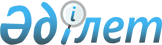 Об утверждении профессионального стандарта в деятельности по хлебопекарно- макаронному производству
					
			Утративший силу
			
			
		
					Приказ Министра сельского хозяйства Республики Казахстан от 21 января 2014 года № 20/45. Зарегистрирован в Министерстве юстиции Республики Казахстан 21 мая 2014 года № 9458. Утратил силу приказом Министра сельского хозяйства Республики Казахстан от 20 декабря 2020 года № 393.
      Сноска. Утратил силу приказом Министра сельского хозяйства РК от 20.12.2020 № 393 (вводится в действие по истечении десяти календарных дней после дня его первого официального опубликования).
      В соответствии с пунктом 3 статьи 138-5 Трудового кодекса Республики Казахстан от 15 мая 2007 года и постановлением Правительства Республики Казахстан от 29 апреля 2013 года № 406 "Об утверждении распределения и Правил использования средств на разработку профессиональных стандартов на 2013 год", ПРИКАЗЫВАЮ:
      1. Утвердить профессиональный стандарт в деятельности по хлебопекарно-макаронному производству.
      2. Департаменту переработки и агропродовольственных рынков (Кусаинова А.Б.) принять меры к внедрению профессионального стандарта в порядке, установленном законодательством Республики Казахстан.
      3. Управлению социальной политики (Лепешко С.С.) обеспечить в установленном законодательством порядке государственную регистрацию настоящего приказа в Министерстве юстиции Республики Казахстан и его официальное опубликование. 
      4. Контроль за исполнением настоящего приказа возложить на Управление социальной политики (Лепешко С.С.).
      5. Настоящий приказ вводится в действие по истечении десяти календарных дней со дня первого официального опубликования.
      Согласовано   
      Министр труда и   
      социальной защиты населения   
      Республики Казахстан   
      ___________Т. Дуйсенова   
      от 7 апреля 2014 года Профессиональный стандарт в деятельности по хлебопекарно-макаронному производству
1. Общие положения
      1. Профессиональный стандарт в деятельности по хлебопекарно-макаронному производству (далее - ПС) предназначен для:
      1) регулирования взаимодействия трудовой сферы и сферы профессионального образования;
      2) регламентации требований для разработки программ подготовки, повышения квалификации и профессиональной переподготовки; 
      3) регламентации требований для оценки компетенций работников при аттестации и сертификации персонала;
      4) выработки единых требований к содержанию профессиональной деятельности, обновления квалификационных требований, отвечающих современным потребностям рынка труда;
      5) решения широкого круга задач в области управления персоналом;
      6) разработки образовательных стандартов, учебных планов, модульных учебных программ, а также разработки соответствующих учебно-методических материалов;
      7) проведения оценки профессиональной подготовленности и подтверждения соответствия квалификации специалистов.
      2. Основными пользователями ПС являются:
      1) выпускники организаций образования, работники;
      2) руководители и работники организаций, руководители и специалисты подразделений управления персоналом организаций;
      3) специалисты, разрабатывающие образовательные программы;
      4) специалисты в области оценки профессиональной подготовленности и подтверждения соответствия квалификации специалистов.
      3. На основе ПС могут разрабатываться внутренние, корпоративные стандарты организаций на функциональные модели деятельности, должности, повышение квалификации, аттестацию работников, систему стимулирования труда и другие.
      4. В настоящем ПС применяются следующие термины и определения:
      1) квалификация – степень профессиональной подготовленности работника к выполнению конкретного вида работы;
      2) квалификационный уровень/уровень квалификации – уровень требований к квалификации (компетенциям) работника, отражающий сложность, самостоятельность и ответственность выполняемых работ;
      3) предмет труда – предмет, на который направлены действия работника с целью создания продукта при помощи определенных средств труда;
      4) средства труда – средства, используемые работником для преобразования предмета труда из исходного состояния в продукт;
      5) вид трудовой деятельности – составная часть области профессиональной деятельности, сформированная целостным набором трудовых функций и необходимых для их выполнения компетенций;
      6) трудовая функция – интегрированный и относительно автономный набор трудовых действий, определяемых бизнес-процессом и предполагающий наличие необходимых компетенций для их выполнения в рамках конкретного вида трудовой деятельности;
      7) область профессиональной деятельности – совокупность видов трудовой деятельности отрасли, имеющая общую интеграционную основу (аналогичные или близкие назначение, объекты, технологии, в том числе средства труда) и предполагающая схожий набор трудовых функций и компетенций для их выполнения; 
      8) ПС – стандарт, определяющий в конкретной области профессиональной деятельности требования к уровню квалификации, компетенций, содержанию, качеству и условиям труда;
      9) единица ПС – структурный элемент профессионального стандарта, содержащий развернутую характеристику конкретной трудовой функции, которая является целостной, завершенной, относительно автономной и значимой для данного вида трудовой деятельности;
      10) профессия – основной род занятий трудовой деятельности человека, требующий определенных знаний, умений и практических навыков, приобретаемых в результате специальной подготовки и подтверждаемых соответствующими документами об образовании;
      11) компетенция – способность работника применять в профессиональной деятельности знания и умения; 
      12) должность – структурная единица работодателя, на которую возложен круг должностных полномочий и должностных обязанностей;
      13) задача – совокупность действий, связанных с реализацией трудовой функции и достижением результата с использованием конкретных предметов и средств труда;
      14) отрасль – совокупность предприятий и организаций, для которых характерна общность выпускаемой продукции, технологии производства, основных фондов и профессиональных навыков работающих;
      15) отраслевая рамка квалификаций – структурированное описание квалификационных уровней, признаваемых в отрасли;
      16) национальная рамка квалификаций – структурированное описание квалификационных уровней, признаваемых на рынке труда; 
      17) функциональная карта – структурированное описание трудовых функций и задач, выполняемых работником определенного вида деятельности в рамках той или иной области профессиональной деятельности.  2. Паспорт ПС
      5. Вид экономической деятельности (область профессиональной деятельности) Государственный классификатор Республики Казахстан 03-2007: 10.71 Производство хлеба, 10.72 Производство сухарей и печенья, 10.73 Производство макаронных изделий.
      6. Основная цель вида экономической деятельности: обеспечение качества и безопасности пищевых продуктов для здоровья населения и окружающей среды при их разработке и обороте на территории Республики Казахстан.
      Профессиональный стандарт устанавливает в области профессиональной деятельности: производство продуктов питания, требования к содержанию, качеству, условиям труда, квалификации и компетенциям работников. 
      7. Виды деятельности, профессии, квалификационные уровни определены в Приложении 1 к настоящему ПС.
      Требования стандарта относятся к видам деятельности и следующим профессиям данной области: 
      дрожжевод;
      кочегар производственных печей;
      машинист машин по чистке и смазке листов;
      машинист низальных машин;
      машинист ошпарочного агрегата;
      машинист поточной линии формования хлебных изделий;
      машинист пруфера;
      машинист тесторазделочных машин;
      оператор поточно-автоматической линии;
      оператор установки бестарного хранения сырья;
      пекарь;
      пекарь-мастер;
      полимеризаторщик металлических форм и листов;
      прессовщик полуфабриката макаронных изделий;
      сушильщик длиннотрубчатых макарон;
      тестовод;
      укладчик хлебобулочных изделий;
      формовщик теста;
      оператор линии по производству муки и гранул;
      техник-технолог. 3. Карточка видов трудовой деятельности (профессий)
Параграф 1. Дрожжевод
      8. Квалификационный уровень по ОРК – 2-3.
      9. Возможные наименования должностей: дрожжевод.
      10. Профессия "дрожжевод" обязывает субъекта знать и уметь выполнять задачи, связанные с реализацией основной функции: ведение процесса размножения и выращивания дрожжей.
      11. Связь с действующими нормативными документами указана в таблице 1 Приложения 2 к настоящему ПС.
      12. Требования к условиям труда, образованию и опыту работы дрожжевода приведены в таблице 2 Приложения 2 к настоящему ПС.
      13. Перечень единиц ПС, определяющий трудовые функции, выполняемые дрожжеводом, указан в таблице 3 Приложения 2 к настоящему ПС.
      14. Описание единиц ПС и трудовые действия, выполняемые дрожжеводом, приведены в таблице 4 Приложения 2 к настоящему ПС.
      15. Требования к компетенции дрожжевода указаны в таблицах 5,  6 Приложения 2 к настоящему ПС. Параграф 2. Кочегар производственных печей
      16. Квалификационный уровень по ОРК – 2-3.
      17. Возможные наименования должностей: кочегар производственных печей.
      18. Профессия "кочегар производственных печей" обязывает субъекта знать и уметь выполнять задачи, связанные с реализацией основной функции: ведение процесса работы производственных печей.
      19. Связь с действующими нормативными документами указана в таблице 1 Приложения 3 к настоящему ПС.
      20. Требования к условиям труда, образованию и опыту работы кочегара производственных печей приведены в таблице 2 Приложения 3 к настоящему ПС.
      21. Перечень единиц ПС, определяющий трудовые функции, выполняемые кочегаром производственных печей, указан в таблице 3 Приложения 3 к настоящему ПС.
      22. Описание единиц ПС и трудовые действия, выполняемые кочегаром производственных печей, приведены в таблице 4 Приложения 3 к настоящему ПС.
      23. Требования к компетенции кочегара производственных печей указаны в таблице 5, 6 Приложения 3 к настоящему ПС. Параграф 3. Машинист машин по чистке и смазке листов
      24. Квалификационный уровень по ОРК – 3.
      25. Возможные наименования должностей: машинист машин по чистке и смазке листов.
      26. Профессия "машинист машин по чистке и смазке листов" обязывает субъекта знать и уметь выполнять задачи, связанные с реализацией основной функции: управление и обслуживание машины по чистке и смазке металлических листов.
      27. Связь с действующими нормативными документами указана в таблице 1 Приложения 4 к настоящему ПС.
      28. Требования к условиям труда, образованию и опыту работы машиниста машин по чистке и смазке листов приведены в таблице 2 Приложения 4 к настоящему ПС.
      29. Перечень единиц ПС, определяющий трудовые функции, выполняемые машинистом машин по чистке и смазке листов, указан в таблице 3 Приложения 4 к настоящему ПС.
      30. Описание единиц ПС и трудовые действия, выполняемые машинистом машин по чистке и смазке листов, приведены в таблице 4 Приложения 4 к настоящему ПС.
      31. Требования к компетенции машиниста машин по чистке и смазке листов указаны в таблице 5 Приложения 4 к настоящему ПС. Параграф 4. Машинист низальных машин
      32. Квалификационный уровень по ОРК – 1-3.
      33. Возможные наименования должностей: машинист низальных машин.
      34. Профессия "машинист низальных машин" обязывает субъекта знать и уметь выполнять задачи, связанные с реализацией основной функции: ведение процесса работы низальной машины.
      35. Связь с действующими нормативными документами указана в таблице 1 Приложения 5 к настоящему ПС.
      36. Требования к условиям труда, образованию и опыту работы машиниста низальных машин приведены в таблице 2 Приложения 5 к настоящему ПС.
      37. Перечень единиц ПС, определяющий трудовые функции, выполняемые машинистом низальных машин, указан в таблице 3 Приложения 5 к настоящему ПС.
      38. Описание единиц ПС и трудовые действия, выполняемые машинистом низальных машин, приведены в таблице 4 Приложения 5 к настоящему ПС.
      39. Требования к компетенции машиниста низальных машин указаны в таблицах 5, 6, 7 Приложения 5 к настоящему ПС. Параграф 5. Машинист ошпарочного агрегата
      40. Квалификационный уровень по ОРК – 2-3.
      41. Возможные наименования должностей: машинист ошпарочного агрегата.
      42. Профессия "машинист ошпарочного агрегата" обязывает субъекта знать и уметь выполнять задачи, связанные с реализацией основной функции: ведение ошпарочного процесса тестовых заготовок.
      43. Связь с действующими нормативными документами указана в таблице 1 Приложения 6 к настоящему ПС.
      44. Требования к условиям труда, образованию и опыту работы машиниста ошпарочного агрегата приведены в таблице 2 Приложения 6 к настоящему ПС.
      45. Перечень единиц ПС, определяющий трудовые функции, выполняемые машинистом ошпарочного агрегата, указан в таблице 3 Приложения 6 к настоящему ПС.
      46. Описание единиц ПС и трудовые действия, выполняемые машинистом ошпарочного агрегата, приведена в таблице 4 Приложения 6 к настоящему ПС.
      47. Требования к компетенции машиниста ошпарочного агрегата указаны в таблицах 5, 6 Приложения 6 к настоящему ПС. Параграф 6. Машинист поточной линии формования хлебных изделий
      48. Квалификационный уровень по ОРК – 3.
      49. Возможные наименования должностей: машинист поточной линии формования хлебных изделий.
      50. Профессия "машинист поточной линии формования хлебных изделий" обязывает субъекта знать и уметь выполнять задачи, связанные с реализацией основной функции: ведение процесса работы поточной линии формирования хлебных изделий.
      51. Связь с действующими нормативными документами указана в таблице 1 Приложения 7 к настоящему ПС.
      52. Требования к условиям труда, образованию и опыту работы машиниста поточной линии формования хлебных изделий приведены в таблице 2 Приложения 7 к настоящему ПС.
      53. Перечень единиц ПС, определяющий трудовые функции, выполняемые машинистом поточной линии формования хлебных изделий, указан в таблице 3 Приложения 7 к настоящему ПС.
      54. Описание единиц ПС и трудовые действия, выполняемые машинистом поточной линии формования хлебных изделий, приведены в таблице 4 Приложения 7 к настоящему ПС.
      55. Требования к компетенции машиниста поточной линии формования хлебных изделий указаны в таблице 5 Приложения 7 к настоящему ПС. Параграф 7. Машинист пруфера
      56. Квалификационный уровень по ОРК – 2.
      57. Возможные наименования должностей: машинист пруфера.
      58. Профессия "машинист пруфера" обязывает субъекта знать и уметь выполнять задачи, связанные с реализацией основной функции: ведение процесса работы пруфера.
      59. Связь с действующими нормативными документами указана в таблице 1 Приложения 8 к настоящему ПС.
      60. Требования к условиям труда, образованию и опыту работы машиниста пруфера приведены в таблице 2 Приложения 8 к настоящему ПС.
      61. Перечень единиц ПС, определяющий трудовые функции, выполняемые машиниста пруфера, указан в таблице 3 Приложения 8 к настоящему ПС.
      62. Описание единиц ПС и трудовые действия, выполняемые машинистом пруфера, приведены в таблице 4 Приложения 8 к настоящему ПС.
      63. Требования к компетенции машиниста пруфера указаны в таблице 5 Приложения 8 к настоящему ПС. Параграф 8. Машинист тесторазделочных машин
      64. Квалификационный уровень по ОРК – 2-3.
      65. Возможные наименования должностей: машинист тесторазделочных машин.
      66. Профессия "машинист тесторазделочных машин" обязывает субъекта знать и уметь выполнять задачи, связанные с реализацией основной функции: ведение процесса работы тесторазделочной машины.
      67. Связь с действующими нормативными документами указана в таблице 1 Приложения 9 к настоящему ПС.
      68. Требования к условиям труда, образованию и опыту работы машиниста тесторазделочных машин приведены в таблице 2 Приложения 9 к настоящему ПС.
      69. Перечень единиц ПС, определяющий трудовые функции, выполняемые машинистом тесторазделочных машин, указан в таблице 3 Приложения 9 к настоящему ПС.
      70. Описание единиц ПС и трудовые действия, выполняемые машинистом тесторазделочных машин, приведены в таблице 4 Приложения 9 к настоящему ПС.
      71. Требования к компетенции машиниста тесторазделочных машин указаны в таблице 5, 6 Приложения 9 к настоящему ПС. Параграф 9. Оператор поточно-автоматической линии
      72. Квалификационный уровень по ОРК – 3-4.
      73. Возможные наименования должностей: оператор поточно-автоматической линии.
      74. Профессия "оператор поточно-автоматической линии" обязывает субъекта знать и уметь выполнять задачи, связанные с реализацией основной функции: ведение технологических процессов изготовления макаронных изделий на поточно-автоматических линиях.
      75. Связь с действующими нормативными документами указана в таблице 1 Приложения 10 к настоящему ПС.
      76. Требования к условиям труда, образованию и опыту работы оператора поточно-автоматической линии приведены в таблице 2 Приложения 10 к настоящему ПС.
      77. Перечень единиц ПС, определяющий трудовые функции, выполняемые оператором поточно-автоматической линии, указан в таблице 3 Приложения 10 к настоящему ПС.
      78. Описание единиц ПС и трудовые действия, выполняемые оператором поточно-автоматической линии, приведена в таблице 4 Приложения 10 к настоящему ПС.
      79. Требования к компетенции оператора поточно-автоматической линии указаны в таблице 5, 6 Приложения 10 к настоящему ПС. Параграф 10. Оператор установки бестарного хранения сырья
      80. Квалификационный уровень по ОРК – 3.
      81. Возможные наименования должностей: оператор установки бестарного хранения сырья.
      82. Профессия "оператор установки бестарного хранения сырья" обязывает субъекта знать и уметь выполнять задачи, связанные с реализацией основной функции: ведения процесса хранения и подготовки к производству сырья.
      83. Связь с действующими нормативными документами указана в таблице 1 Приложения 11 к настоящему ПС.
      84. Требования к условиям труда, образованию и опыту работы оператора установки бестарного хранения сырья приведены в таблице 2 Приложения 11 к настоящему ПС.
      85. Перечень единиц ПС, определяющий трудовые функции, выполняемые оператором установки бестарного хранения сырья, указан в таблице 3 Приложения 11 к настоящему ПС.
      86. Описание единиц ПС и трудовые действия, выполняемые оператором установки бестарного хранения сырья, приведена в таблице 4 Приложения 11 к настоящему ПС.
      87. Требования к компетенции оператора установки бестарного хранения сырья указаны в таблице 5 Приложения 11 к настоящему ПС. Параграф 11. Пекарь
      88. Квалификационный уровень по ОРК – 2-3.
      89. Возможные наименования должностей: пекарь.
      90. Профессия "пекарь" обязывает субъекта знать и уметь выполнять задачи, связанные с реализацией основной функции: ведение процесса выкачки хлебобулочных изделий.
      91. Связь с действующими нормативными документами указана в таблице 1 Приложения 12 к настоящему ПС.
      92. Требования к условиям труда, образованию и опыту работы пекаря приведены в таблице 2 Приложения 12 к настоящему ПС.
      93. Перечень единиц ПС, определяющий трудовые функции, выполняемые пекарем, указан в таблице 3 Приложения 12 к настоящему ПС.
      94. Описание единиц ПС и трудовые действия, выполняемые пекарем, приведена в таблице 4 Приложения 12 к настоящему ПС.
      95. Требования к компетенции пекаря указаны в таблицах 5, 6Приложения 12 к настоящему ПС. Параграф 12. Пекарь-мастер
      96. Квалификационный уровень по ОРК – 3-4.
      97. Возможные наименования должностей: пекарь-мастер.
      98. Профессия "пекарь-мастер" обязывает субъекта знать и уметь выполнять задачи, связанные с реализацией основной функции: ведение технологического процесса производства хлебобулочных изделий.
      99. Связь с действующими нормативными документами указана в таблице 1 Приложения 13 к настоящему ПС.
      100. Требования к условиям труда, образованию и опыту работы пекаря-мастера приведены в таблице 2 Приложения 13 к настоящему ПС.
      101. Перечень единиц ПС, определяющий трудовые функции, выполняемые пекарем-мастером, указан в таблице 3 Приложения 13 к настоящему ПС.
      102. Описание единиц ПС и трудовые действия, выполняемые пекарем-мастером, приведены в таблице 4 Приложения 13 к настоящему ПС.
      103. Требования к компетенции пекаря-мастера указаны в таблице 5, 6 Приложения 13 к настоящему ПС. Параграф 13. Полимеризаторщик металлических форм и листов
      104. Квалификационный уровень по ОРК – 3.
      105. Возможные наименования должностей: полимеризаторщик металлических форм и листов.
      106. Профессия "полимеризаторщик металлических форм и листов" обязывает субъекта знать и уметь выполнять задачи, связанные с реализацией основной функции: ведение процесса полимеризации металлических форм и листов.
      107. Связь с действующими нормативными документами указана в таблице 1 Приложения 14 к настоящему ПС.
      108. Требования к условиям труда, образованию и опыту работы полимеризаторщика металлических форм и листов приведены в таблице 2 Приложения 14 к настоящему ПС.
      109. Перечень единиц ПС, определяющий трудовые функции, выполняемые полимеризаторщика металлических форм и листов, указан в таблице 3 Приложения 14 к настоящему ПС.
      110. Описание единиц ПС и трудовые действия, выполняемые полимеризаторщиком металлических форм и листов, приведены в таблице 4 Приложения 14 к настоящему ПС.
      111. Требования к компетенции полимеризаторщика металлических форм и листов указаны в таблице 5 Приложения 14 к настоящему ПС. Параграф 14. Прессовщик полуфабриката макаронных изделий
      112. Квалификационный уровень по ОРК – 3.
      113. Возможные наименования должностей: прессовщик полуфабриката макаронных изделий.
      114. Профессия "прессовщик полуфабриката макаронных изделий" обязывает субъекта знать и уметь выполнять задачи, связанные с реализацией основной функции: введение процесса работы технологической машины.
      115. Связь с действующими нормативными документами указана в таблице 1 Приложения 15 к настоящему ПС.
      116. Требования к условиям труда, образованию и опыту работы прессовщика полуфабриката макаронных изделий приведены в таблице 2 Приложения 15 к настоящему ПС.
      117. Перечень единиц ПС, определяющий трудовые функции, выполняемые прессовщиком полуфабриката макаронных изделий, указан в таблице 3 Приложения 15 к профессиональному стандарту.
      118. Описание единиц ПС и трудовые действия, выполняемые прессовщиком полуфабриката макаронных изделий, приведены в таблице 4 Приложения 15 к настоящему ПС.
      119. Требования к компетенции прессовщика полуфабриката макаронных изделий указаны в таблице 5 Приложения 15 к настоящему ПС. Параграф 15. Сушильщик длиннотрубчатых макарон
      120. Квалификационный уровень по ОРК – 3.
      121. Возможные наименования должностей: сушильщик длиннотрубчатых макарон.
      122. Профессия "сушильщик длиннотрубчатых макарон" обязывает субъекта знать и уметь выполнять задачи, связанные с реализацией основной функции: введение процесса сушки длиннотрубчатых макарон.
      123. Связь с действующими нормативными документами указана в таблице 1 Приложения 16 к настоящему ПС.
      124. Требования к условиям труда, образованию и опыту работы сушильщика длиннотрубчатых макарон приведены в таблице 2 Приложения 16 к настоящему ПС.
      125. Перечень единиц ПС, определяющий трудовые функции, выполняемые сушильщиком длиннотрубчатых макарон, указан в таблице 3 Приложения 16 к настоящему ПС.
      126. Описание единиц ПС и трудовые действия, выполняемые сушильщиком длиннотрубчатых макарон, приведены в таблице 4 Приложения 16 к настоящему ПС.
      127. Требования к компетенции сушильщика длиннотрубчатых макарон указаны в таблице 5 Приложения 16 к настоящему ПС. Параграф 16. Тестовод
      128. Квалификационный уровень по ОРК – 2-3.
      129. Возможные наименования должностей: тестовод.
      130. Профессия "тестовод" обязывает субъекта знать и уметь выполнять задачи, связанные с реализацией основной функции: ведение процесса приготовления теста.
      131. Связь с действующими нормативными документами указана в таблице 1 Приложения 17 к настоящему настоящему ПС.
      132. Требования к условиям труда, образованию и опыту работы тестовода приведены в таблице 2 Приложения 17 к настоящему ПС.
      133. Перечень единиц ПС, определяющий трудовые функции, выполняемые тестоводом, указан в таблице 3 Приложения 17 к настоящему ПС.
      134. Описание единиц ПС и трудовые действия, выполняемые тестоводом, приведены в таблице 4 Приложения 17 к настоящему ПС.
      135. Требования к компетенции тестовода указаны в таблицах 5,  6 Приложения 17 к настоящему ПС. Параграф 17. Укладчик хлебобулочных изделий
      136. Квалификационный уровень по ОРК – 2-3.
      137. Возможные наименования должностей: укладчик хлебобулочных изделий.
      138. Профессия "укладчик хлебобулочных изделий" обязывает субъекта знать и уметь выполнять задачи, связанные с реализацией основной функции: транспортировка и укладка готовых изделий.
      139. Связь с действующими нормативными документами указана в таблице 1 Приложения 18 к настоящему ПС.
      140. Требования к условиям труда, образованию и опыту работы укладчика хлебобулочных изделий приведены в таблице 2 Приложения 18 к настоящему ПС.
      141. Перечень единиц ПС, определяющий трудовые функции, выполняемые укладчиком хлебобулочных изделий, указан в таблице 3 Приложения 18 к настоящему ПС.
      142. Описание единиц ПС и трудовые действия, выполняемые укладчиком хлебобулочных изделий, приведены в таблице 4 Приложения 18 к настоящему ПС.
      143. Требования к компетенции укладчика хлебобулочных изделий указаны в таблице 5, 6 Приложения 18 к настоящему ПС. Параграф 18. Формовщик теста
      144. Квалификационный уровень по ОРК – 3.
      145. Возможные наименования должностей: формовщик теста.
      146. Профессия "формовщик теста" обязывает субъекта знать и уметь выполнять задачи, связанные с реализацией основной функции: формирование теста.
      147. Связь с действующими нормативными документами указана в таблице 1 Приложения 19 к настоящему ПС.
      148. Требования к условиям труда, образованию и опыту работы формовщика теста приведены в таблице 2 Приложения 19 к настоящему ПС.
      149. Перечень единиц ПС, определяющий трудовые функции, выполняемые формовщика теста, указан в таблице 3 Приложения 19 к настоящему ПС.
      150. Описание единиц ПС и трудовые действия, выполняемые формовщиком теста, приведены в таблице 4 Приложения 19 к настоящему ПС.
      151. Требования к компетенции формовщика теста указаны в таблице 5 Приложения 19 к настоящему ПС. Параграф 19. Оператор линии по производству муки и гранул
      152. Квалификационный уровень по ОРК – 3.
      153. Возможные наименования должностей: оператор линии по производству муки и гранул.
      154. Профессия "оператор линии по производству муки и гранул" обязывает субъекта знать и уметь выполнять задачи, связанные с реализацией основной функции: производство и расходование муки и гранул.
      155. Связь с действующими нормативными документами указана в таблице 1 Приложения 20 к настоящему ПС.
      156. Требования к условиям труда, образованию и опыту работы оператора линии по производству муки и гранул приведены в таблице 2 Приложения 20 к настоящему ПС.
      157. Перечень единиц ПС, определяющий трудовые функции, выполняемые оператором линии по производству муки и гранул, указан в таблице 3 Приложения 20 к настоящему ПС.
      158. Описание единиц ПС и трудовые действия, выполняемые оператором линии по производству муки и гранул, приведены в таблице 4 Приложения 20 к настоящему ПС.
      159. Требования к компетенции оператора линии по производству муки и гранул указаны в таблице 5 Приложения 20 к настоящему ПС. Параграф 20. Техник-технолог
      160. Квалификационный уровень по ОРК – 4-7.
      161. Возможные наименования должностей: техник-технолог, технолог, инженер-технолог, главный технолог.
      162. Профессия "техник-технолог" обязывает субъекта знать и уметь выполнять задачи, связанные с реализацией основной функции: разработка технологических процессов производства продукций хлебопекарного и макаронного производства.
      163. Связь с действующими нормативными документами указана в таблице 1 Приложения 21 к настоящему ПС.
      164. Требования к условиям труда, образованию и опыту работы техника-технолога приведены в таблице 2 Приложения 21 к настоящему ПС.
      165. Перечень единиц ПС, определяющий трудовые функции, выполняемые техником-технологом, указан в таблице 3 Приложения 21 к настоящему ПС.
      166. Описание единиц ПС и трудовые действия, выполняемые техником-технологом, приведены в таблице 4 Приложения 21 к настоящему ПС.
      167. Требования к компетенции техника-технолога указаны в таблице 5, 6, 7, 8 Приложения 21 к настоящему ПС. 4. Разработчики ПС
      168. Разработчиком ПС является Министерство сельского хозяйства Республики Казахстан.
      169. Лист согласования, экспертиза и регистрация ПС приведены в приложении 22 к настоящему ПС. 
      Виды деятельности, профессии, квалификационные уровни
      Таблица 1. Связь с действующими нормативными документами
      Таблица 2. Требования к условиям труда, образованию и опыту
      работы дрожжевода
      Таблица 3. Перечень единиц ПС, определяющий трудовые функции,
      выполняемые дрожжеводом
      Таблица 4. Описание единиц ПС, выполняемых дрожжеводом
      Таблица 5. Требования к компетенциям дрожжевода 
      2-го квалификационного уровня ОРК
      Таблица 6. Требования к компетенциям дрожжевода
      3-го квалификационного уровня ОРК
      Таблица 1. Связь с действующими нормативными документами
      Таблица 2. Требования к условиям труда, образованию и опыту
      работы кочегара производственных печей
      Таблица 3. Перечень единиц ПС, определяющий трудовые функции,
      выполняемые кочегаром производственных печей
      Таблица 4. Описание единиц ПС, выполняемых 
      кочегаром производственных печей
      Таблица 5. Требования к компетенциям кочегара производственных
      печей 2-го квалификационного уровня ОРК
      Таблица 6. Требования к компетенциям кочегара производственных
      печей 3-го квалификационного уровня ОРК
      Таблица 1. Связь с действующими нормативными документами
      Таблица 2. Требования к условиям труда, образованию и опыту
      работы машиниста машин по чистке и смазке листов
      Таблица 3. Перечень единиц ПС, определяющий трудовые функции,
      выполняемые машинистом машин по чистке и смазке листов
      Таблица 4. Описание единиц ПС, выполняемых машинистом машин по
      чистке и смазке листов
      Таблица 5. Требования к компетенциям машиниста машин по чистке
      и смазке листов 3-го квалификационного уровня ОРК
      Таблица 1. Связь с действующими нормативными документами
      Таблица 2. Требования к условиям труда, образованию и опыту
      работы машиниста низальных машин
      Таблица 3. Перечень единиц ПС, определяющий трудовые функции,
      выполняемые машинистом низальных машин
      Таблица 4. Описание единиц ПС, выполняемых машинистом
      низальных машин
      Таблица 5. Требования к компетенциям машиниста низальных машин
      1-го квалификационного уровня ОРК
      Таблица 6. Требования к компетенциям машиниста низальных машин 
      2-го квалификационного уровня ОРК
      Таблица 7. Требования к компетенциям машиниста низальных машин 
      3-го квалификационного уровня ОРК
      Таблица 1. Связь с действующими нормативными документами
      Таблица 2. Требования к условиям труда, образованию и опыту
      работы машиниста ошпарочного агрегата
      Таблица 3. Перечень единиц ПС, определяющий трудовые функции,
      выполняемые машинистом ошпарочного агрегата
                 Таблица 4. Описание единиц ПС, выполняемых машинистом
      ошпарочного агрегата
      Таблица 5. Требования к компетенциям машиниста ошпарочного 
      2-го квалификационного уровня ОРК
      Таблица 6. Требования к компетенциям машиниста ошпарочного
      агрегата 3-го квалификационного уровня ОРК
      Таблица 1. Связь с действующими нормативными документами
      Таблица 2. Требования к условиям труда, образованию и опыту
      работы машиниста поточной линии формования хлебных изделий
      Таблица 3. Перечень единиц ПС, определяющий трудовые функции,
      выполняемые машинистом поточной линии формования хлебных изделий
      Таблица 4. Описание единиц ПС, выполняемых машинистом поточной
      линии формования хлебных изделий
      Таблица 5. Требования к компетенциям машиниста поточной линии
      формования хлебных изделий 3-го квалификационного уровня ОРК
      Таблица 1. Связь с действующими нормативными документами
      Таблица 2. Требования к условиям труда, образованию и опыту
      работы машиниста пруфера
      Таблица 3. Перечень единиц ПС, определяющий трудовые функции,
      выполняемые машинистом пруфера
      Таблица 4. Описание единиц ПС, выполняемых машинистом пруфера
      Таблица 5. Требования к компетенциям машиниста пруфера 2-го
      квалификационного уровня ОРК
      Таблица 6. Требования к компетенциям машиниста пруфера 3-го
      квалификационного уровня ОРК
      Таблица 1. Связь с действующими нормативными документами
      Таблица 2. Требования к условиям труда, образованию и опыту
      работы машиниста тесторазделочных машин
      Таблица 3. Перечень единиц ПС, определяющий трудовые функции,
      выполняемые машинистом тесторазделочных машин
      Таблица 4. Описание единиц ПС, выполняемых машинистом
      тесторазделочных машин
      Таблица 5. Требования к компетенциям машиниста тесторазделочных
      машин 2-го квалификационного уровня ОРК
      Таблица 6. Требования к компетенциям машиниста тесторазделочных
      машин 3-го квалификационного уровня ОРК
      Таблица 1. Связь с действующими нормативными документами
        Таблица 2. Требования к условиям труда, образованию и опыту работы
      оператора поточно-автоматической линии
      Таблица 3. Перечень единиц ПС, определяющий трудовые функции,
      выполняемые оператором поточно-автоматической линии
      Таблица 4. Описание единиц ПС, выполняемых оператором
      поточно-автоматической линии
      Таблица 5. Требования к компетенциям оператора
            поточно-автоматической линии 3-го квалификационного уровня ОРК
      Таблица 6. Требования к компетенциям оператора
           поточно-автоматической линии 4-го квалификационного уровня ОРК
      Таблица 1. Связь с действующими нормативными документами
         Таблица 2. Требования к условиям труда, образованию и опыту работы
      оператора установки бестарного хранения сырья
      Таблица 3. Перечень единиц ПС, определяющий трудовые функции,
      выполняемые оператором установки бестарного хранения сырья
      Таблица 4. Описание единиц ПС, выполняемых оператором установки
      бестарного хранения сырья
      Таблица 5. Требования к компетенциям оператора установки
      бестарного хранения сырья 3-го квалификационного уровня ОРК
      Таблица 1. Связь с действующими нормативными документами
      Таблица 2. Требования к условиям труда, образованию и опыту
      работы пекаря
      Таблица 3. Перечень единиц ПС, определяющий трудовые функции,
      выполняемые пекарем
      Таблица 4. Описание единиц ПС, выполняемых пекарем
      Таблица 5. Требования к компетенциям пекаря 
      2-го квалификационного уровня ОРК
      Таблица 6. Требования к компетенциям пекаря 
      3-го квалификационного уровня ОРК
      Таблица 1. Связь с действующими нормативными документами
      Таблица 2. Требования к условиям труда, образованию и опыту
      работы пекарь-мастера
      Таблица 3. Перечень единиц ПС, определяющий трудовые функции,
      выполняемые пекарь-мастером
      Таблица 4. Описание единиц ПС, выполняемых пекарь-мастером
      Таблица 5. Требования к компетенциям пекаря-мастера 
      3-го квалификационного уровня ОРК
      Таблица 6. Требования к компетенциям пекаря-мастера 
      4-го квалификационного уровня ОРК
      Таблица 1. Связь с действующими нормативными документами
      Таблица 2. Требования к условиям труда, образованию и опыту
                  работы полимеризаторщика металлических форм и листов
      Таблица 3. Перечень единиц ПС, определяющий трудовые функции,
      выполняемые полимеризаторщиком металлических форм и листов
      Таблица 4. Описание единиц ПС, выполняемых полимеризаторщиком
      металлических форм и листов
      Таблица 5. Требования к компетенциям полимеризаторщика
      металлических форм и листов 3-го квалификационного уровня ОРК
      Таблица 1. Связь с действующими нормативными документами
      Таблица 2. Требования к условиям труда, образованию и опыту
      работы прессовщика полуфабриката макаронных изделий
      Таблица 3. Перечень единиц ПС, определяющий трудовые функции,
      выполняемые прессовщиком полуфабриката макаронных изделий
      Таблица 4. Описание единиц ПС, выполняемых прессовщиком
      полуфабриката макаронных изделий
      Таблица 5. Требования к компетенциям прессовщика полуфабриката
      макаронных изделий 3-го квалификационного уровня ОРК
      Таблица 1. Связь с действующими нормативными документами
      Таблица 2. Требования к условиям труда, образованию и опыту
      работы сушильщика длиннотрубчатых макарон
      Таблица 3. Перечень единиц ПС, определяющий трудовые функции,
      выполняемые сушильщиком длиннотрубчатых макарон
      Таблица 4. Описание единиц ПС, выполняемых сушильщиком
      длиннотрубчатых макарон
      Таблица 5. Требования к компетенциям сушильщика длиннотрубчатых
      макарон 3-го квалификационного уровня ОРК
      Таблица 1. Связь с действующими нормативными документами
      Таблица 2. Требования к условиям труда, образованию и опыту
      работы тестовода
      Таблица 3. Перечень единиц ПС, определяющий трудовые функции,
      выполняемые тестоводом
      Таблица 4. Описание единиц ПС, выполняемых тестоводом
      Таблица 5. Требования к компетенциям тестовода 
      2-го квалификационного уровня ОРК
      Таблица 6. Требования к компетенциям тестовода 
      3-го квалификационного уровня ОРК
      Таблица 1. Связь с действующими нормативными документами
      Таблица 2. Требования к условиям труда, образованию и опыту
      работы укладчика хлебобулочных изделий
      Таблица 3. Перечень единиц ПС, определяющий трудовые функции,
      выполняемые укладчиком хлебобулочных изделий
                 Таблица 4. Описание единиц ПС, выполняемых укладчиком
      хлебобулочных изделий
      Таблица 5. Требования к компетенциям укладчика хлебобулочных
      изделий 2-го квалификационного уровня ОРК
      Таблица 6. Требования к компетенциям укладчика хлебобулочных
      изделий 3-го квалификационного уровня ОРК
      Таблица 1. Связь с действующими нормативными документами
      Таблица 2. Требования к условиям труда, образованию и опыту
      работы формовщика теста
      Таблица 3. Перечень единиц ПС, определяющий трудовые функции,
      выполняемые формовщиком теста
      Таблица 4. Описание единиц ПС, выполняемых формовщиком теста
      Таблица 5. Требования к компетенциям формовщика теста 
      3-го квалификационного уровня ОРК
      Таблица 1. Связь с действующими нормативными документами
      Таблица 2. Требования к условиям труда, образованию и опыту
                   работы оператора линии по производству муки и гранул
      Таблица 3. Перечень единиц ПС, определяющий трудовые функции,
      выполняемые оператором линии по производству муки и гранул
      Таблица 4. Описание единиц ПС, выполняемых оператором линии по
      производству муки и гранул
      Таблица 5. Требования к компетенциям оператора линии по
      производству муки и гранул 3-го квалификационного уровня ОРК
      Таблица 1. Связь с действующими нормативными документами
      Таблица 2. Требования к условиям труда, образованию и опыту
      работы техник-технолога
      Таблица 3. Перечень единиц ПС, определяющий трудовые функции,
      выполняемые техник-технолога
      Таблица 4. Описание единиц ПС, выполняемых техник-технологом
      Таблица 5. Требования к компетенциям техника-технолога 
      4-го квалификационного уровня ОРК
      Таблица 6. Требования к компетенциям техника-технолога 
      5-го квалификационного уровня ОРК
      Таблица 7. Требования к компетенциям техника-технолога 
      6-го квалификационного уровня ОРК
      Таблица 8. Требования к компетенциям техника-технолога 
      7-го квалификационного уровня ОРК
      Лист согласования
      Настоящий ПС зарегистрирован ________________________________________
      Внесен в Реестр профессиональных стандартов рег. №___________________
      Письмо (протокол) № _______________ Дата ____________________________
					© 2012. РГП на ПХВ «Институт законодательства и правовой информации Республики Казахстан» Министерства юстиции Республики Казахстан
				
Министр
А. МамытбековУтвержден
приказом Министра
сельского хозяйства
Республики Казахстан
от 21 января 2014 года № 20/45Приложение 1
к профессиональному стандарту
в деятельности по хлебопекарно-
макаронному производству
№ п/п
Наименование вида деятельности
Наименование профессии с учетом тенденций рынка труда
Наименование профессии согласно государственному классификатору занятий Республики Казахстан 01-2005
Квалификационный уровень ОРК
1.
Хлебопекарно-макаронное производство
Дрожжевод
Дрожжевод
2-3
2.
Хлебопекарно-макаронное производство
Кочегар производственных печей 
Кочегар производственных печей
2-3
3.
Хлебопекарно-макаронное производство
Машинист машин по чистке и смазке листов
Машинист машин по чистке и смазке листов
3
4.
Хлебопекарно-макаронное производство
Машинист низальных машин 
Машинист низальных машин
1-3
5.
Хлебопекарно-макаронное производство
Машинист ошпарочного агрегата
Машинист ошпарочного агрегата
2-3
6.
Хлебопекарно-макаронное производство
Машинист поточной линии формования хлебных изделий 
Машинист поточной линии формования хлебных изделий
3
7.
Хлебопекарно-макаронное производство
Машинист пруфера
Машинист пруфера
2-3
8.
Хлебопекарно-макаронное производство
Машинист тесторазделочных машин
Машинист тесторазделочных машин
2-3
9.
Хлебопекарно-макаронное производство
Оператор поточно–автоматической линии 
Оператор поточно–автоматической линии 
3-4
10.
Хлебопекарно-макаронное производство
Оператор установки бестарного хранения сырья 
Оператор установки бестарного хранения сырья 
3
11.
Хлебопекарно-макаронное производство
Пекарь 
Пекарь
2-3
12.
Хлебопекарно-макаронное производство
Пекарь-мастер
Пекарь-мастер
3-4
13.
Хлебопекарно-макаронное производство
Полимеризаторщик металлических форм и листов
Полимеризаторщик металлических форм и листов
3
14.
Хлебопекарно-макаронное производство
Прессовщик полуфабриката макаронных изделий
Прессовщик полуфабриката макаронных изделий
3
15.
Хлебопекарно-макаронное производство
Сушильщик длиннотрубчатых макарон
Сушильщик длиннотрубчатых макарон
3
16.
Хлебопекарно-макаронное производство
Тестовод
Тестовод
2-3
17.
Хлебопекарно-макаронное производство
Укладчик хлебобулочных изделий
Укладчик хлебобулочных изделий 
2-3
18.
Хлебопекарно-макаронное производство
Формовщик теста 
Формовщик теста
3
19.
Хлебопекарно-макаронное производство
Оператор линии по производству муки и гранул
Оператор линии по производству муки и гранул
3
20.
Хлебопекарно-макаронное производство
Техник-технолог, технолог, инженер-технолог
Техник-технолог, технолог, инженер-технолог
4-7Приложение 2
к профессиональному стандарту
в деятельности по хлебопекарно-
макаронному производству
Государственный классификатор занятий Республики Казахстан (ГКЗ)
Государственный классификатор занятий Республики Казахстан (ГКЗ)
Базовая группа
7412 Дрожжевод
Единый тарифно-квалификационный справочник работ и профессий рабочих (ЕТКС)
Единый тарифно-квалификационный справочник работ и профессий рабочих (ЕТКС)
Выпуск, раздел ЕТКС
Выпуск 51, раздел Хлебопекарно-макаронное производство
Профессия по ЕТКС
Дрожжевод
Квалификационный уровень ОРК
Разряды по ЕТКС
2
2
3
3-4
Возможные места работы по профессии (предприятия, организации)
Возможные места работы по профессии (предприятия, организации)
Предприятия и организации хлебопекарного и макаронного производства
Предприятия и организации хлебопекарного и макаронного производства
Вредные и опасные условия труда
Вредные и опасные условия труда
Вредные для здоровья пары, выделяемые на производстве, аллергия
Вредные для здоровья пары, выделяемые на производстве, аллергия
Особые условия допуска к работе
Особые условия допуска к работе
В соответствии с законодательством Республики Казахстан
В соответствии с законодательством Республики Казахстан
Квалификационный уровень ОРК
Уровень профессионального образования и обучения
Уровень профессионального образования и обучения
Требуемый опыт работы
2
Наличие общего среднего образования, но не ниже основного среднего, практический опыт и/или профессиональная подготовка (краткосрочные курсы на базе организации образования или обучение на предприятии)
Наличие общего среднего образования, но не ниже основного среднего, практический опыт и/или профессиональная подготовка (краткосрочные курсы на базе организации образования или обучение на предприятии)
Не требуется
3
Практический опыт и/или профессиональная подготовка (курсы на базе организации образования по программам профессиональной подготовки до одного года или обучение на предприятии) при наличии технического и профессионального образования на базе основного среднего образования или общего среднего образования без практического опыта 
Практический опыт и/или профессиональная подготовка (курсы на базе организации образования по программам профессиональной подготовки до одного года или обучение на предприятии) при наличии технического и профессионального образования на базе основного среднего образования или общего среднего образования без практического опыта 
Не требуется
Шифр трудовой функции
Наименование трудовой функции (единица профессионального стандарта)
1
Приготовление заварки или закваски для теста
2
Подача заварки или закваски в тестомесильное отделение
3
Чистка предметов труда
4
Ведение процесса размножения и выращивания дрожжей для выработки хлеба 
5
Применение выращенных дрожжей на производстве
6
Контроль качества продукции (дрожжей)
7
Обслуживание оборудований
Шифр трудовой функции
Предметы труда
Средства труда
Задачи
(трудовые действия)
1
Штаммы молочнокислых бактерий
Машины для приготовления заварки, емкости для закисания заварки и выращивания дрожжей, перчатки
1-1) Получение и подготовка используемых сырья и материалов
1
Молочнокислые бактерии, мука, вода, неферментированный солод, амилолитические ферментные препараты или глюкоамилаза
Емкость для заквашивания, емкость –холодильник, машины для приготовления заварки, емкости для закисания заварки и выращивания дрожжей, халат, головной убор
1-2) Приготовление заварки жидких дрожжей и закваски под руководством дрожжевода или тестовода более высокой квалификации
1
Прессованные дрожжи, вода
Необходимые емкости для разведения прессованных дрожжей и других компонентов заварки и закваски
1-3) Разведение прессованных дрожжей и других компонентов заварки или закваски
2
Жидкие дрожжи
Приемные емкости, насос, мешалка, бочок постоянного уровня, тестоприготовительный агрегат, халат
2-1) Наблюдение за подачей жидких дрожжей в тестомесильное отделение
3
Чаны, посуды, инвентарь
Хозяйственный инвентарь, вода, перчатки, маска
3-1) Мытье чанов, посуды и инвентаря
4
Дрожжи, необходимые реактивы
Аналитические весы, шуттель-аппарат, емкости для разогрева
4-1) Ведение процесса размножения и выращивания дрожжей биохимическим методом 
4
Дрожжи, водяной пар
Чан для заквашивания, заварочная машина, насосные установки
4-2) Стерилизация питательных сред для жидких дрожжей и заквасок, контроль их охлаждения и осахаривания
5
Мучная заварка, термофильные молочнокислые бактерии, дрожжи
Емкости, холодильное устройство, халат, головной убор
5-1) Приготовление жидких дрожжей, заварок и заторов для производства улучшенных заварных сортов хлеба
5
Прессованные дрожжи, мучная заварка
Необходимые емкости, вода, перчатки
5-2) Активация прессованных дрожжей
6
Дрожжи, дрожжевое молоко, дистиллированная вода
Технические весы, фарфоровые чашки, измерительные приборы, прибор Чижовой, весы технические с разновесами, бумажные пакеты, шпатель, эксикатор, часы, мерный цилиндр, фарфоровые чашки и ступка, пестик, термометр, стакан
6-1) Контроль консистенции, качества дрожжей и дрожжевого молока, их температуры, определение кислотности и подъемной силы
6
Дрожжи
Необходимые емкости, измерительные приборы, халат
6-2) Отбор проб, дозировка, отпуск дрожжей на производство и выполнение контрольных анализов
6
Дрожжи, закваска
Необходимые емкости и инструменты, измерительные приборы
6-3) Регулирование почасового режима дозировки питательных сред, воды и воздуха, поддержание установленной температуры, плотности и кислотности среды
7
Оборудование дрожжевого цеха
Необходимый инвентарь, чистящие средства
7-1) Обслуживание оборудования дрожжевого цеха и проведение санитарной обработки всех емкостей
Шифр задачи
Личностные и профессиональные компетенции
Умения и навыки
Знания
1-1)
Понимание необходимости выполнения задания под непосредственным контролем по подготовке и использовании полученного сырья и материалов
Навыки выполнения стандартных задач при подготовке и использовании полученного сырья и материалов
Знание основных инструментов при подготовке и использовании полученного сырья и материалов
1-2)
Понимание и ответственность за достижение результата по приготовлению заварки жидких дрожжей и закваски с применением основных практических и познавательных навыков под непосредственным руководством
Умение ведения технологического процесса приготовления жидких дрожжей. Навыки эксплуатации машин и оборудования дрожжевого цеха
Знание технологического процесса приготовления жидких дрожжей
1-3)
Понимание и ответственность за достижение результата при разведении прессованных дрожжей и других компонентов заварки или закваски
Навыки разведения прессованных дрожжей и других компонентов заварки или закваски
Знание технологического процесса разведения прессованных дрожжей и других компонентов заварки или закваски
2-1)
Понимание и ответственность за достижение результата в процессе наблюдения за подачей жидких дрожжей в тестомесильное отделение
Умение установить проблему, ее причину при ведении наблюдения за подачей жидких дрожжей в тестомесильное отделение
Знание процесса подачи жидких дрожжей в тестомесильное отделение
3-1)
Индивидуальная ответственность за соблюдение правил и норм, элементарных мер безопасности при мытье чанов, посуды и инвентаря
Навыки коррекции действий в соответствии с условиями рабочей ситуации.
Знание основных и простых инструментов и оборудования. Знание техники безопасности и охраны труда
Шифр задачи
Личностные и профессиональные компетенции
Умения и навыки
Знания
4-1)
Ответственность за результаты и качество работы при ведении процесса размножения и выращивания дрожжей
Навыки ведения процесса размножения дрожжей биохимическим методом
Знание процесса размножения и выращивания дрожжей биохимическим методом
4-2)
Ответственность за результаты и качество работы при стерилизации питательных сред для жидких дрожжей и заквасок и приготовлении жидких дрожжей и заварок
Умение стерилизации питательных сред для жидких дрожжей и заквасок. Навыки ведения контроля охлаждения жидких дрожжей и осахаривания
Знание методов стерилизации питательных сред для жидких дрожжей и заквасок и процесса ведения контроля охлаждения жидких дрожжей и осахаривания
5-1)
Ответственность за результаты и качество работы в процессе приготовления жидких дрожжей и заварок
Навыки приготовления жидких дрожжей и заварок
Знание способов приготовления жидких дрожжей, заварок
5-2)
Ответственность за результаты и качество работы при выполнении процесса активации прессованных дрожжей
Умение активации прессованных дрожжей
Знание процесса активации прессованных дрожжей
6-1)
Решение задач с применением основных практических навыков самостоятельно при дозировании жидких дрожжей и дрожжевого молочка
Навыки дозирования жидких дрожжей и дрожжевого молочка, измерения температуры дрожжей и определения их кислотности и подъемной силы
Знание способов и правил дозирования жидких дрожжей и дрожжевого молочка, способов измерения температуры дрожжей и определения кислотности и подъемной силы дрожжей
6-2)
Решение стандартных задач с применением основных навыков при дозировании жидких дрожжей и дрожжевого молочка. Внимание к деталям при выполнении контрольных анализов
Умение проведения контрольных анализов
Знание правил дозирования жидких дрожжей и дрожжевого молочка и методов выполнения контрольных анализов 
6-3)
Решение стандартных задач с применением основных навыков при регулировании почасового режима дозировки питательных сред, воды и воздуха, поддержании установленной температуры, плотности и кислотности среды
Навыки регулирования почасового режима дозировки питательных сред
Знание процесса регулирования почасового режима дозировки питательных сред, воды и воздуха, поддержания установленной температуры, плотности и кислотности среды
7-1)
Ответственность за результаты и качество работы при обслуживании оборудования дрожжевого цеха и проведении санитарной обработки всех емкостей
Навыки обслуживания оборудований, проведении санитарной обработки
Знания основных принципов использования, техобслуживания, перемещения, сохранности и складирования инструментов и оборудования, материалов, используемых в трудовой деятельности. Знания техники безопасности и охраны трудаПриложение 3
к профессиональному стандарту
в деятельности по хлебопекарно-
макаронному производству
Государственный классификатор занятий Республики Казахстан (ГКЗ)
Государственный классификатор занятий Республики Казахстан (ГКЗ)
Базовая группа
7412 Кочегар производственных печей
Единый тарифно-квалификационный справочник работ и профессий рабочих (ЕТКС)
Единый тарифно-квалификационный справочник работ и профессий рабочих (ЕТКС)
Выпуск, раздел ЕТКС
Выпуск 51, раздел Хлебопекарно-макаронное производство
Профессия по ЕТКС
Кочегар производственных печей
Квалификационный уровень ОРК
Разряды по ЕТКС
2
2
3
3-5
Возможные места работы по профессии (предприятия, организации)
Возможные места работы по профессии (предприятия, организации)
Предприятия и организации хлебопекарного и макаронного производства
Предприятия и организации хлебопекарного и макаронного производства
Вредные и опасные условия труда
Вредные и опасные условия труда
Отсутствуют
Отсутствуют
Особые условия допуска к работе
Особые условия допуска к работе
В соответствии с законодательством Республики Казахстан
В соответствии с законодательством Республики Казахстан
Квалификационный уровень ОРК
Уровень профессионального образования и обучения
Уровень профессионального образования и обучения
Требуемый опыт работы
2
Наличие общего среднего образования, но не ниже основного среднего, практический опыт и/или профессиональная подготовка (краткосрочные курсы на базе организации образования или обучение на предприятии)
Наличие общего среднего образования, но не ниже основного среднего, практический опыт и/или профессиональная подготовка (краткосрочные курсы на базе организации образования или обучение на предприятии)
Не требуется
3
Практический опыт и/или профессиональная подготовка (курсы на базе организации образования по программам профессиональной подготовки до одного года или обучение на предприятии) при наличии технического и профессионального образования на базе основного среднего образования или общего среднего образования без практического опыта 
Практический опыт и/или профессиональная подготовка (курсы на базе организации образования по программам профессиональной подготовки до одного года или обучение на предприятии) при наличии технического и профессионального образования на базе основного среднего образования или общего среднего образования без практического опыта 
Не требуется
Шифр трудовой функции
Наименование трудовой функции (единица профессионального стандарта)
1
Ведение процесса работы производственных печей 
2
Чистка производственных печей
Шифр трудовой функции
Предметы труда
Средства труда
Задачи
(трудовые действия)
1
Производственные печи
Измерительные приборы, необходимые инструменты
1-1) Проверка исправности системы печей и контрольно-измерительных приборов
1
Производственные печи
Твердое, жидкое, газообразное топливо, емкости для хранения топлива, перчатки, измерительные приборы, халат
1-2) Загрузка топливом печей и регулирование процесса горения топлива, тяги, температурного режима, установленного для каждого сорта хлебобулочных изделий
1
Производственные печи
Твердое, жидкое, газообразное топливо, измерительные приборы
1-3) Контроль процесса сжигания и расхода топлива
2
Топки
Чистящие средства, маска, лопата, спецодежда, емкости для переноски шлака и золы
2-1) Чистка топок, удаление шлака и золы, подвозка топлива, отвозка шлака и золы
Шифр задачи
Личностные и профессиональные компетенции
Умения и навыки
Знания
1-1)
Решение стандартных задач с применением основных практических навыков при проверке исправности системы печей и контрольно-измерительных приборов
Навыки проведения проверки исправности системы печей и контрольно-измерительных приборов
Знание систем печей и контрольно-измерительных приборов
1-2)
Ответственность за результаты и качество работы при ведении процесса загрузки топливом печей и регулировании процесса горения топлива, тяги, температурного режима, установленного для каждого сорта хлебобулочных изделий
Навыки дозирования топлива. Умение ведения процесса горения топлива
Знание дозирования топлива и процесса горения топлива, тяги, температурного режима, установленного для каждого сорта хлебобулочных изделий
1-3)
Несет ответственность за соблюдение правил и норм элементарных мер безопасности
Навыки при выполнении практических заданий при ведении контроля процесса сжигания и расхода топлива
Базовые знания о процессе сжигания топлива
Шифр задачи
Личностные и профессиональные компетенции
Умения и навыки
Знания
1-1)
Решение стандартных задач с применением основных практических навыков при проверке исправности системы печей и контрольно-измерительных приборов
Навыки проведения проверки исправности системы печей и контрольно-измерительных приборов
Знание систем печей и контрольно-измерительных приборов
1-2)
Ответственность за результаты и качество работы при ведении процесса загрузки топливом печей и регулировании процесса горения топлива, тяги, температурного режима, установленного для каждого сорта хлебобулочных изделий
Навыки дозирования топлива. Умение ведения процесса горения топлива
Знание дозирования топлива и процесса горения топлива, тяги, температурного режима, установленного для каждого сорта хлебобулочных изделий
1-3)
Несет ответственность за соблюдение правил и норм элементарных мер безопасности
Навыки при выполнении практических заданий при ведении контроля процесса сжигания и расхода топлива
Базовые знания о процессе сжигания топлива
2-1)
Ответственность за результаты и качество работы при ведении процесса чистки топок
Навыки чистки топок
Знания об инструментах при ведении процесса чистки топок. Знание техники безопасности и охраны трудаПриложение 4
к профессиональному стандарту
в деятельности по хлебопекарно-
макаронному производству
Государственный классификатор занятий Республики Казахстан (ГКЗ)
Государственный классификатор занятий Республики Казахстан (ГКЗ)
Базовая группа
7412 Машинист машин по чистке и смазке листов
Единый тарифно-квалификационный справочник работ и профессий рабочих (ЕТКС)
Единый тарифно-квалификационный справочник работ и профессий рабочих (ЕТКС)
Выпуск, раздел ЕТКС
Выпуск 51, раздел Хлебопекарно-макаронное производство
Профессия по ЕТКС
Машинист машины по чистке и смазке листов
Квалификационный уровень ОРК
Разряды по ЕТКС
3
3
Возможные места работы по профессии (предприятия, организации)
Возможные места работы по профессии (предприятия, организации)
Предприятия и организации хлебопекарного и макаронного производства
Предприятия и организации хлебопекарного и макаронного производства
Вредные и опасные условия труда
Вредные и опасные условия труда
Отсутствуют
Отсутствуют
Особые условия допуска к работе
Особые условия допуска к работе
В соответствии с законодательством Республики Казахстан
В соответствии с законодательством Республики Казахстан
Квалификационный уровень ОРК
Уровень профессионального образования и обучения
Уровень профессионального образования и обучения
Требуемый опыт работы
3
Практический опыт и/или профессиональная подготовка (курсы на базе организации образования по программам профессиональной подготовки до одного года или обучение на предприятии) при наличии технического и профессионального образования на базе основного среднего образования или общего среднего образования без практического опыта
Практический опыт и/или профессиональная подготовка (курсы на базе организации образования по программам профессиональной подготовки до одного года или обучение на предприятии) при наличии технического и профессионального образования на базе основного среднего образования или общего среднего образования без практического опыта
Не требуется
Шифр трудовой функции
Наименование трудовой функции (единица профессионального стандарта)
1
Управление и обслуживание машины по чистке и смазке металлических листов
Шифр трудовой функции
Предметы труда
Средства труда
Задачи
(трудовые действия)
1
Производственная машина, металлические листы
Чистящие средства, скребок, необходимые емкости, растительное масло, перчатки, халат
1-1) Подвозка листов, чистка загрязненных мест при помощи скребка вручную, заливка растительного масла
1
Фетровые вкладыши
Смазывающие средства, необходимые приспособления, перчатки
1-2) Контроль фетровых вкладышей в смазывающем барабане и содержание их в рабочем состоянии, регулирование положения металлических щеток в процессе чистки металлических листов
1
Производственная машина, металлические листы
Телега
1-3) Подвозка и отвозка тележек с листами к разделочным столам и к машине
Шифр задачи
Личностные и профессиональные компетенции
Умения и навыки
Знания
1-1)
Понимание и ответственность за достижение при чистке листов и заливки их растительным маслом
Умение ведения процесса чистки и смазывания листов
Знание требований, предъявляемые к санитарному состоянию металлических листов и обслуживаемого оборудования
1-2)
Понимание необходимости выполнения задания под непосредственным контролем при контроле фетровых вкладышей в смазывающем барабане и содержание их в рабочем состоянии, регулировании положения металлических щеток в процессе чистки металлических листов
Навыки контролирования фетровых вкладышей в смазывающем барабане и содержание их в рабочем состоянии
Знание устройств и правил эксплуатации обслуживаемой машины
1-3)
Индивидуальная ответственность за соблюдение правил и норм, элементарных мер безопасности
Навыки подвозки и отвозки тележек с листами
Знание техники безопасности и охраны трудаПриложение 5
к профессиональному стандарту
в деятельности по хлебопекарно-
макаронному производству
Государственный классификатор занятий Республики Казахстан (ГКЗ)
Государственный классификатор занятий Республики Казахстан (ГКЗ)
Базовая группа
7412 Машинист низальных машин
Единый тарифно-квалификационный справочник работ и профессий рабочих (ЕТКС)
Единый тарифно-квалификационный справочник работ и профессий рабочих (ЕТКС)
Выпуск, раздел ЕТКС
Выпуск 51, раздел Хлебопекарно-макаронное производство
Профессия по ЕТКС
Машинист низальных машин
Квалификационный уровень ОРК
Разряды по ЕТКС
1
1
2
2
3
3
Возможные места работы по профессии (предприятия, организации)
Возможные места работы по профессии (предприятия, организации)
Предприятия и организации хлебопекарного и макаронного производства
Предприятия и организации хлебопекарного и макаронного производства
Вредные и опасные условия труда
Вредные и опасные условия труда
Согласно аттестации рабочих мест 
Согласно аттестации рабочих мест 
Особые условия допуска к работе
Особые условия допуска к работе
В соответствии с законодательством Республики Казахстан
В соответствии с законодательством Республики Казахстан
Квалификационный уровень ОРК
Уровень профессионального образования и обучения
Уровень профессионального образования и обучения
Требуемый опыт работы
1
Наличие основного среднего образования, но не ниже начального образования и/или краткосрочное обучение (инструктаж) на рабочем месте и/или краткосрочные курсы
Наличие основного среднего образования, но не ниже начального образования и/или краткосрочное обучение (инструктаж) на рабочем месте и/или краткосрочные курсы
Не требуется
2
Наличие общего среднего образования, но не ниже основного среднего, практический опыт и/или профессиональная подготовка (краткосрочные курсы на базе организации образования или обучение на предприятии)
Наличие общего среднего образования, но не ниже основного среднего, практический опыт и/или профессиональная подготовка (краткосрочные курсы на базе организации образования или обучение на предприятии)
Не требуется
3
Практический опыт и/или профессиональная подготовка (курсы на базе организации образования по программам профессиональной подготовки до одного года или обучение на предприятии) при наличии технического и профессионального образования на базе основного среднего образования или общего среднего образования без практического опыта 
Практический опыт и/или профессиональная подготовка (курсы на базе организации образования по программам профессиональной подготовки до одного года или обучение на предприятии) при наличии технического и профессионального образования на базе основного среднего образования или общего среднего образования без практического опыта 
Не менее 1 года на 2 уровне
Шифр трудовой функции
Наименование трудовой функции (единица профессионального стандарта)
1
Ведение процесса движения бараночных изделий до сдачи готовой продукции
2
Ведение процесса работы низальной машины 
Шифр трудовой функции
Предметы труда
Средства труда
Задачи
(трудовые действия)
1
Баранки
Необходимые приспособления, шпагат, перчатки, халат
1-1) Нанизывание баранок вручную, отбраковка изделий по органолептическим признакам
1
Баранки
Необходимые приспособления, вагонетки, стол, иглы
1-2) Укладка связок на вагонетки или на стол, навешивание шпагата на иглы, наблюдение за набором вязок и баранок
1
Баранки
Необходимые приспособления, иглы
1-3) Направление поступающих от печи по транспортеру бараночных изделий к иглам машины
1
Баранки
Необходимые емкости, телега, стол, вагонетки
1-4) При отсутствии транспортеров подноска бараночных изделий к рабочему месту, отвозка вагонеток в экспедицию и сдача готовой продукции
2
Низальная машина, бараночные изделия
Необходимые приспособления
2-1) Управление и регулирование работы низальной машины 
Шифр задачи
Личностные и профессиональные компетенции
Умения и навыки
Знания
1-1)
Понимание и ответственность за достижение результата при ведении отбраковки изделий
Навыки отбраковки изделий по органолептическим признакам
Базовые общие знания о предмете труда, полученные в процессе инструктажа или обучения на рабочем месте 
1-2)
Ответственность за достижение результата при укладке связок и навешивании шпагата
Навыки навешивания шпагата на иглы
Знания об инструментах и оборудовании, использующихся в хлебопекарно-макаронном производстве
1-3)
Понимание и ответственность при направлении бараночных изделий
Навыки направления бараночных изделий к иглам машины
Базовые общие знания о предмете труда, полученные в процессе инструктажа или обучения на рабочем месте 
1-4)
Понимание необходимости выполнения задания при подноске изделий к рабочему месту
Навыки по отвозке вагонеток в экспедицию и сдаче готовой продукции
Знание техники безопасности и охраны труда
Шифр задачи
Личностные и профессиональные компетенции
Умения и навыки
Знания
2-1)
Решение практических задач с применением основных познавательных навыков при управлении и регулировании работы низальной машины.
Несет ответственность за собственное здоровье и безопасность, за здоровье и безопасность других, а также за защиту окружающей среды при выполнении им определенных задач
Навыки управления и регулирования работы низальной машины
Знание устройств и правил эксплуатации низальной машины, правил и норм охраны труда, техники безопасности, производственной санитарии и противопожарной защиты, правил пользования средствами индивидуальной защиты
Шифр задачи
Личностные и профессиональные компетенции
Умения и навыки
Знания
2-1)
Решение практических задач с применением основных познавательных навыков при управлении и регулировании работы низальной машины.
Навыки управления и регулирования работы низальной машины
Знание устройств и правил эксплуатации низальной машины, правил и норм охраны труда, техники безопасности, производственной санитарии и противопожарной защиты, правил пользования средствами индивидуальной защитыПриложение 6
к профессиональному стандарту
в деятельности по хлебопекарно-
макаронному производству
Государственный классификатор занятий Республики Казахстан (ГКЗ)
Государственный классификатор занятий Республики Казахстан (ГКЗ)
Базовая группа
7412 Машинист ошпарочного агрегата
Единый тарифно-квалификационный справочник работ и профессий рабочих (ЕТКС)
Единый тарифно-квалификационный справочник работ и профессий рабочих (ЕТКС)
Выпуск, раздел ЕТКС
Выпуск 51, раздел Хлебопекарно-макаронное производство
Профессия по ЕТКС
Машинист ошпарочного агрегата
Квалификационный уровень ОРК
Разряды по ЕТКС
2
2
3
3
Возможные места работы по профессии (предприятия, организации)
Возможные места работы по профессии (предприятия, организации)
Предприятия и организации хлебопекарного и макаронного производства
Предприятия и организации хлебопекарного и макаронного производства
Вредные и опасные условия труда
Вредные и опасные условия труда
Возможность получения ожогов на производстве
Возможность получения ожогов на производстве
Особые условия допуска к работе
Особые условия допуска к работе
В соответствии с законодательством Республики Казахстан
В соответствии с законодательством Республики Казахстан
Квалификационный уровень ОРК
Уровень профессионального образования и обучения
Уровень профессионального образования и обучения
Требуемый опыт работы
2
Наличие общего среднего образования, но не ниже основного среднего, практический опыт и/или профессиональная подготовка (краткосрочные курсы на базе организации образования или обучение на предприятии)
Наличие общего среднего образования, но не ниже основного среднего, практический опыт и/или профессиональная подготовка (краткосрочные курсы на базе организации образования или обучение на предприятии)
Не требуется
3
Практический опыт и/или профессиональная подготовка (курсы на базе организации образования по программам профессиональной подготовки до одного года или обучение на предприятии) при наличии технического и профессионального образования на базе основного среднего образования или общего среднего образования без практического опыта 
Практический опыт и/или профессиональная подготовка (курсы на базе организации образования по программам профессиональной подготовки до одного года или обучение на предприятии) при наличии технического и профессионального образования на базе основного среднего образования или общего среднего образования без практического опыта 
Не требуется
Шифр трудовой функции
Наименование трудовой функции (единица профессионального стандарта)
1
Укладка полуфабрикатов 
2
Оформление полуфабрикатов
3
Ведение ошпарочного процесса тестовых заготовок
Шифр трудовой функции
Предметы труда
Средства труда
Задачи
(трудовые действия)
1
Полуфабрикаты
Люлька ошпарочного агрегата, вагонетки или транспортер, перчатки
1-1) Укладка кассет с полуфабрикатами на люльки ошпарочного агрегата и обваренных тестовых колец на вагонетки или транспортер
2
Полуфабрикаты
Необходимые емкости, мак, тмин, соль, халат, головной убор
2-1) Посыпка полуфабрикатов маком, тмином, солью
3
Ошпарочный агрегат
Кассеты, инструкции
3-1) Регулирование работы ошпарочного агрегата, установка в него кассет
3
Полуфабрикаты, тестовые кольца
Кассеты, вагонетки или транспортер, перчатки, ошпарочный котел, листы с полуфабрикатами
3-2) Укладка кассет с полуфабрикатами на вагонетки или транспортер, загрузка тестовых колец в ошпарочный котел, наблюдение и контроль процесса ошпарки
3
Заготовки, доски, листы, кассеты
Необходимые приспособления, стол, доска, лист, кассеты, стеллажи, вагонетки
3-3) Выгрузка заготовок и раскладка их на столе или досках, листах, кассетах, установка досок, листов, кассет с заготовками на стеллажи, вагонетки или передача на подсушку
Шифр задачи
Личностные и профессиональные компетенции
Умения и навыки
Знания
1-1)
Ответственность при укладке изделий
Навыки укладки кассет с полуфабрикатами на люльки ошпарочного агрегата и обваренных тестовых колец на вагонетки или транспортер
Знание методов определения готовности сформованных тестовых заготовок к ошпарке и выпечке
2-1)
Понимание и ответственность за достижение результата при добавлении в изделия дополнительных приправ
Выполнение стандартных заданий при посыпке полуфабрикатов дополнительными приправами
Базовые общие знания о предмете труда, полученные в процессе инструктажа или обучения на рабочем месте
Шифр задачи
Личностные и профессиональные компетенции
Умения и навыки
Знания
3-1)
Ответственность за результат и качество работы в рамках определенных задач с применением основных практических навыков самостоятельно при регулировании работы ошпарочного агрегата
Умение решать стандартные практические задачи при регулировании работы ошпарочного агрегата
Знание сущности технологического процесса разделки и ошпаривания теста, устройств и правил эксплуатации обслуживаемого оборудования
3-2)
Ответственность при укладке изделий
Навыки укладки кассет с полуфабрикатами на люльки ошпарочного агрегата и обваренных тестовых колец на вагонетки или транспортер
Знание методов определения готовности сформованных тестовых заготовок к ошпарке и выпечке
3-3)
Ответственность за результат и качество работы при выгрузке и раскладке заготовок
Навыки выгрузки и раскладки заготовок
Знание основных инструментов, оборудования, процедуры процессов работы в хлебопекарно-макаронном производствеПриложение 7
к профессиональному стандарту
в деятельности по хлебопекарно-
макаронному производству
Государственный классификатор занятий Республики Казахстан (ГКЗ)
Государственный классификатор занятий Республики Казахстан (ГКЗ)
Базовая группа
8274 Машинист поточной линии формования хлебных изделий
Единый тарифно-квалификационный справочник работ и профессий рабочих (ЕТКС)
Единый тарифно-квалификационный справочник работ и профессий рабочих (ЕТКС)
Выпуск, раздел ЕТКС
Выпуск 51, раздел Хлебопекарно-макаронное производство
Профессия по ЕТКС
Машинист поточной линии формования хлебных изделий
Квалификационный уровень ОРК
Разряды по ЕТКС
3
4
Возможные места работы по профессии (предприятия, организации)
Возможные места работы по профессии (предприятия, организации)
Предприятия и организации хлебопекарного и макаронного производства
Предприятия и организации хлебопекарного и макаронного производства
Вредные и опасные условия труда
Вредные и опасные условия труда
Отсутствуют
Отсутствуют
Особые условия допуска к работе
Особые условия допуска к работе
В соответствии с законодательством Республики Казахстан
В соответствии с законодательством Республики Казахстан
Квалификационный уровень ОРК
Уровень профессионального образования и обучения
Уровень профессионального образования и обучения
Требуемый опыт работы
3
Практический опыт и/или профессиональная подготовка (курсы на базе организации образования по программам профессиональной подготовки до одного года или обучение на предприятии) при наличии технического и профессионального образования на базе основного среднего образования или общего среднего образования без практического опыта
Практический опыт и/или профессиональная подготовка (курсы на базе организации образования по программам профессиональной подготовки до одного года или обучение на предприятии) при наличии технического и профессионального образования на базе основного среднего образования или общего среднего образования без практического опыта
Не требуется
Шифр трудовой функции
Наименование трудовой функции (единица профессионального стандарта)
1
Ведение процесса работы поточной линии формования хлебобулочных изделий
2
Работа с неисправностями в обслуживаемом оборудовании
Шифр трудовой функции
Предметы труда
Средства труда
Задачи
(трудовые действия)
1
Хлебные палочки, соломки, бараночные, булочные, сушечные, сухарные и другие изделия
Необходимые приспособления, халат, перчатки, головной убор
1-1) Ведение процесса формования хлебных палочек, соломки, бараночных, булочных, сушечных, сухарных и других изделий на поточной линии формования хлебобулочных изделий
1
Тесто
Необходимые приспособления, измерительные приборы
1-2) Наблюдение за подачей теста от тестомесильных машин к тесторазделочному агрегату с соблюдением точного интервала заполнения бункера тестом
1
Тесто
Необходимые приспособления, измерительные приборы, халат
1-3) Контроль непрерывности и толщины тестовой ленты, перемещения теста между формовочными и прокатными валами
1
Тесто
Необходимые приспособления, измерительные приборы, перчатки
1-4) Регулирование подачи теста в формовочные валы, скорости пружинного транспортера
1
Тестовые заготовки
Необходимые приспособления, измерительные приборы, халат
1-5) Наблюдение за работой узла, режущего тестовые заготовки на заданную длину
1
Тестовые заготовки
Необходимые приспособления
1-6) Укладка заготовок на поддоны, отбраковка нестандартных заготовок
1
Поддоны с тестовыми заготовками
Необходимые приспособления, перчатки, халат, головной убор
1-7) Контроль правильности ввода поддонов в формовочную машину, правильности загрузки поддонов в расстойный шкаф с автоматическим поддержанием температурного режима
2
Оборудование
Необходимые инструменты
2-1) Выявление и устранение неисправностей в работе обслуживаемого оборудования
Шифр задачи
Личностные и профессиональные компетенции
Умения и навыки
Знания
1-1)
Ответственность при решении простых задач с применением навыков при ведении процесса формования хлебобулочных изделий
Навыки выполнения стандартных задач в процессе формования хлебных палочек, соломки, бараночных, булочных, сушечных, сухарных и других изделий
Знание государственных стандартов на хлебные изделия, методов органолептической оценки качества теста, хлебных изделий
1-2)
Ответственность при решении задач с применением основных навыков при наблюдении за подачей теста от тестомесильных машин к тесторазделочному агрегату
Навыки выполнения стандартных практических заданий в процессе наблюдения за подачей теста от тестомесильных машин
Знание требований, предъявляемые к качеству и консистенции теста, весу и форме
1-3)
Решение простых задач с применением основных навыков в процессе контроля непрерывности и толщины тестовой ленты
Навыки выбора способа действий по заданным инструкциям в процессе контроля непрерывности и толщины тестовой ленты
Технологический процесс формования и расстойки теста на поточной линии формования хлебных изделий. 
1-4)
Ответственность при решении простых задач с применением основных навыков в процессе регулирования подачи теста в формовочные валы
Навыки выбора способа действий по заданным инструкциям в процессе регулирования подачи теста в формовочные валы
Знание технологического процесса формования и расстойки теста на поточной линии формования хлебных изделий
1-5)
Ответственность при решении простых задач с применением практических навыков при наблюдении за работой узла
Навыки выбора способа действий по заданным инструкциям в процессе наблюдения за работой узла 
Знание устройств и правил эксплуатации обслуживаемого оборудования
1-6)
Ответственность при решении простых задач с применением основных навыков в процессе укладки заготовок 
Навыки выбора способа действий по заданным инструкциям в процессе укладки заготовок
Знание государственных стандартов на хлебные изделия
1-7)
Ответственность при решении простых задач с применением практических навыков в процессе ведения контроля правильности ввода поддонов в формовочную машину
Навыки выбора способа действий по заданным инструкциям при контроле правильности ввода поддонов в формовочную машину
Устройство и правила эксплуатации обслуживаемого оборудования
2-1)
Ответственность при решении простых задач с применением практических навыков приведении процесса выявления и устранения неисправностей в работе обслуживаемого оборудования
Навыки выбора способа действий при выявлении и устранении неисправностей в работе обслуживаемого оборудования
Знание техники безопасности и охраны трудаПриложение 8
к профессиональному стандарту
в деятельности по хлебопекарно-
макаронному производству
Государственный классификатор занятий Республики Казахстан (ГКЗ)
Государственный классификатор занятий Республики Казахстан (ГКЗ)
Базовая группа
8274 Машинист пруфера
Единый тарифно-квалификационный справочник работ и профессий рабочих (ЕТКС)
Единый тарифно-квалификационный справочник работ и профессий рабочих (ЕТКС)
Выпуск, раздел ЕТКС
Выпуск 51, раздел Хлебопекарно-макаронное производство
Профессия по ЕТКС
Машинист пруфера
Квалификационный
уровень ОРК
Разряды по ЕТКС
2
2
3
3
Возможные места работы по профессии (предприятия, организации)
Возможные места работы по профессии (предприятия, организации)
Предприятия и организации хлебопекарного и макаронного производства
Предприятия и организации хлебопекарного и макаронного производства
Вредные и опасные условия труда
Вредные и опасные условия труда
Возможность получения травмы на производстве, низкое освещение
Возможность получения травмы на производстве, низкое освещение
Особые условия допуска к работе
Особые условия допуска к работе
В соответствии с законодательством Республики Казахстан
В соответствии с законодательством Республики Казахстан
Квалификационный уровень ОРК
Уровень профессионального образования и обучения
Уровень профессионального образования и обучения
Требуемый опыт работы
2
Наличие общего среднего образования, но не ниже основного среднего, практический опыт и/или профессиональная подготовка (краткосрочные курсы на базе организации образования или обучение на предприятии)
Наличие общего среднего образования, но не ниже основного среднего, практический опыт и/или профессиональная подготовка (краткосрочные курсы на базе организации образования или обучение на предприятии)
Не требуется
3
Практический опыт и/или профессиональная подготовка (курсы на базе организации образования по программам профессиональной подготовки до одного года или обучение на предприятии) при наличии технического и профессионального образования на базе основного среднего образования или общего среднего образования без практического опыта 
Практический опыт и/или профессиональная подготовка (курсы на базе организации образования по программам профессиональной подготовки до одного года или обучение на предприятии) при наличии технического и профессионального образования на базе основного среднего образования или общего среднего образования без практического опыта 
Не менее 1 года на 2 уровне
Шифр трудовой функции
Наименование трудовой функции (единица профессионального стандарта)
1
Проверка качества и веса тестовых заготовок
2
Загрузка пруфера
Шифр трудовой функции
Предметы труда
Средства труда
Задачи
(трудовые действия)
1
Тестовые заготовки
Необходимые приспособления, измерительные приборы, халат, перчатки, головной убор
1-1) Проверка качества и веса тестовых заготовок
2
Тестовые заготовки
Необходимые приспособления, платки, расточенные доски, листы, люльки пруфера
2-1) Укладка тестовых заготовок на платки, расточенные доски, листы, установка их на люльки пруфера
2
Пруфер
Необходимые приспособления, измерительные приборы
2-2) Регулированию влажно-температурного режима пруфера
Шифр задачи
Личностные и профессиональные компетенции
Умения и навыки
Знания
1-1)
Понимание необходимости выполнения задания при Проверка качества и веса тестовых заготовок
Навыки выбора способа действий по заданным инструкциям при проверке качества и веса тестовых заготовок
Знание методов органолептической оценки качества теста, правил пользования применяемыми контрольно-измерительными приборами
2-1)
Понимание и ответственность за достижение результата в процессе укладки тестовых заготовок
Навыки выбора способа действий по заданным инструкциям при укладке тестовых заготовок
Знание норм укладки тестовых заготовок на платки, листы, установки на люльки пруфера
Шифр задачи
Личностные и профессиональные компетенции
Умения и навыки
Знания
1-1)
Понимание необходимости выполнения задания при Проверка качества и веса тестовых заготовок
Навыки выбора способа действий по заданным инструкциям при проверке качества и веса тестовых заготовок
Знание методов органолептической оценки качества теста, правил пользования применяемыми контрольно-измерительными приборами
2-1)
Понимание и ответственность за достижение результата в процессе укладки тестовых заготовок
Навыки выбора способа действий по заданным инструкциям при укладке тестовых заготовок
Знание норм укладки тестовых заготовок на платки, листы, установки на люльки пруфера
2-2)
Понимание и ответственность за достижение результата при регулировании влажно-температурного режима пруфера
Умение коррекция действий в соответствии с условиями рабочей ситуации
Знание устройств пруфера. Знание техники безопасности и охраны трудаПриложение 9
к профессиональному стандарту
в деятельности по хлебопекарно-
макаронному производству
Государственный классификатор занятий Республики Казахстан (ГКЗ)
Государственный классификатор занятий Республики Казахстан (ГКЗ)
Базовая группа
8274 Машинист тесторазделочных машин
Единый тарифно-квалификационный справочник работ и профессий рабочих (ЕТКС)
Единый тарифно-квалификационный справочник работ и профессий рабочих (ЕТКС)
Выпуск, раздел ЕТКС
Выпуск 51, раздел Хлебопекарно-макаронное производство
Профессия по ЕТКС
Машинист тесторазделочных машин
Квалификационный уровень ОРК
Разряды по ЕТКС
2
2
3
3-4
Возможные места работы по профессии (предприятия, организации)
Возможные места работы по профессии (предприятия, организации)
Предприятия и организации хлебопекарного и макаронного производства
Предприятия и организации хлебопекарного и макаронного производства
Вредные и опасные условия труда
Вредные и опасные условия труда
Возможность получения травм на производстве
Возможность получения травм на производстве
Особые условия допуска к работе
Особые условия допуска к работе
В соответствии с законодательством Республики Казахстан
В соответствии с законодательством Республики Казахстан
Квалификационный уровень ОРК
Уровень профессионального образования и обучения
Уровень профессионального образования и обучения
Требуемый опыт работы
2
Наличие общего среднего образования, но не ниже основного среднего, практический опыт и/или профессиональная подготовка (краткосрочные курсы на базе организации образования или обучение на предприятии)
Наличие общего среднего образования, но не ниже основного среднего, практический опыт и/или профессиональная подготовка (краткосрочные курсы на базе организации образования или обучение на предприятии)
Не требуется
3
Практический опыт и/или профессиональная подготовка (курсы на базе организации образования по программам профессиональной подготовки до одного года или обучение на предприятии) при наличии технического и профессионального образования на базе основного среднего образования или общего среднего образования без практического опыта 
Практический опыт и/или профессиональная подготовка (курсы на базе организации образования по программам профессиональной подготовки до одного года или обучение на предприятии) при наличии технического и профессионального образования на базе основного среднего образования или общего среднего образования без практического опыта 
Не менее 1 года на 2 уровне
Шифр трудовой функции
Наименование трудовой функции (единица профессионального стандарта)
1
Ведение процесса работы тесторазделочной машины
2
Обслуживание тесторазделочных машин
Шифр трудовой функции
Предметы труда
Средства труда
Задачи
(трудовые действия)
1
Тесто
Необходимые приспособления, тесторазделочная машина, халат, перчатки, головной убор
1-1) Регулирование поступления теста в воронку тесторазделочной машины
1
Тесто 
Измерительные приборы, необходимые емкости и приспособления
1-2) Проверка качества и веса кусков теста
2
Тесторазделочная машина
Смазывающие и чистящие средства
2-1) Смазка и чистка отдельных узлов машины
2
Полуфабрикаты
Необходимые приспособления, вагонетки, транспортеры, пруфер
2-2) Укладка досок и листов с полуфабрикатами на вагонетку, транспортер или пруфер
Шифр задачи
Личностные и профессиональные компетенции
Умения и навыки
Знания
1-1)
Ответственность за результаты и качество работы при регулировании поступления теста в воронку тесторазделочной машины
Навыки выбора способа действий по заданному инструкциями при регулировании поступления теста в воронку тесторазделочной машины
Знания технологического процесса разделки и расстойки теста
1-2)
Ответственность за результаты и качество работы при проверке качества и веса кусков теста
Навыки выбора способа действий по заданному инструкциями алгоритму при проверке качества и веса кусков теста
Знание методов органолептической оценки качества теста, требований, предъявляемые к качеству теста, весу и форме хлебных изделий, влияния качества теста на вес хлебных изделий и на работу механизмов тесторазделочных машин, сортов теста и хлебных изделий
2-1)
Ответственность за результаты и качество работы при смазке листов тесторазделочных машин
Навыки решения стандартных задач и достижение поставленных результатов при смазке листов тесторазделочных машин
Знание устройств, принципов работы и правил эксплуатации обслуживаемого оборудования
Шифр задачи
Личностные и профессиональные компетенции
Умения и навыки
Знания
1-1)
Ответственность за результаты и качество работы при регулировании поступления теста в воронку тесторазделочной машины
Навыки выбора способа действий по заданному инструкциями при регулировании поступления теста в воронку тесторазделочной машины
Знания технологического процесса разделки и расстойки теста
1-2)
Ответственность за результаты и качество работы при проверке качества и веса кусков теста
Навыки выбора способа действий по заданному инструкциями алгоритму при проверке качества и веса кусков теста
Знание методов органолептической оценки качества теста, требований, предъявляемые к качеству теста, весу и форме хлебных изделий, влияния качества теста на вес хлебных изделий и на работу механизмов тесторазделочных машин, сортов теста и хлебных изделий
2-1)
Ответственность за результаты и качество работы при смазке листов тесторазделочных машин
Навыки решения стандартных задач и достижение поставленных результатов при смазке листов тесторазделочных машин
Знание устройств, принципов работы и правил эксплуатации обслуживаемого оборудования
2-2)
Решение стандартных практических задач с применением основных практических навыков под непосредственным руководством при укладке досок и листов с полуфабрикатами
Навыки решения стандартных задач при укладке досок и листов с полуфабрикатами
Знание устройств, принципов работы и правил эксплуатации обслуживаемого оборудования. Знание техники безопасности и охраны трудаПриложение 10
к профессиональному стандарту
в деятельности по хлебопекарно-
макаронному производству
Государственный классификатор занятий Республики Казахстан (ГКЗ)
Государственный классификатор занятий Республики Казахстан (ГКЗ)
Базовая группа
8274 Оператор поточно-автоматической линии
Единый тарифно-квалификационный справочник работ и профессий рабочих (ЕТКС)
Единый тарифно-квалификационный справочник работ и профессий рабочих (ЕТКС)
Выпуск, раздел ЕТКС
Выпуск 51, раздел Хлебопекарно-макаронное производство
Профессия по ЕТКС
Оператор поточно-автоматической линии
Квалификационный уровень ОРК
Разряды по ЕТКС
3
5
4
6
Возможные места работы по профессии (предприятия, организации)
Возможные места работы по профессии (предприятия, организации)
Предприятия и организации хлебопекарного и макаронного производства
Предприятия и организации хлебопекарного и макаронного производства
Вредные и опасные условия труда
Вредные и опасные условия труда
На основании аттестации рабочих мест
На основании аттестации рабочих мест
Особые условия допуска к работе
Особые условия допуска к работе
В соответствии с законодательством Республики Казахстан
В соответствии с законодательством Республики Казахстан
Квалификационный уровень ОРК
Уровень профессионального образования и обучения
Уровень профессионального образования и обучения
Требуемый опыт работы
3
Практический опыт и/или профессиональная подготовка (курсы на базе организации образования по программам профессиональной подготовки до одного года или обучение на предприятии) при наличии технического и профессионального образования на базе основного среднего образования или общего среднего образования без практического опыта 
Практический опыт и/или профессиональная подготовка (курсы на базе организации образования по программам профессиональной подготовки до одного года или обучение на предприятии) при наличии технического и профессионального образования на базе основного среднего образования или общего среднего образования без практического опыта 
Не требуется
4
Техническое и профессиональное образование на базе основного среднего образования и практический опыт при наличии технического и профессионального образования повышенного уровня (дополнительная профессиональная подготовка или послесреднее образование) без практического опыта
Техническое и профессиональное образование на базе основного среднего образования и практический опыт при наличии технического и профессионального образования повышенного уровня (дополнительная профессиональная подготовка или послесреднее образование) без практического опыта
Не менее 3-х лет на 3 уровне
Шифр трудовой функции
Наименование трудовой функции (единица профессионального стандарта)
1
Ведение технологических процессов изготовления макаронных изделий на поточно-автоматических линиях 
Шифр трудовой функции
Предметы труда
Средства труда
Задачи
(трудовые действия)
1
Тесто, макаронные изделия
Необходимые емкости и приспособления, бастуны, халат, перчатки, головной убор, устройства для высушивания
1-1) Замес теста и выпрессовывание макаронных изделий, развешивание на бастуны, предварительное и окончательное высушивание, съем готовой продукции
1
Шнековые прессы, сушилки непрерывного действия, машины для резки и раскладки изделий
Необходимые инструменты
1-2) Регулирование работы шнековых прессов, сушилок непрерывного действия, машин для резки и раскладки изделий, связующих пневмотранспортеров и других машин и механизмов линии
1
Машины поточно-автоматических линий
Необходимые инструменты и приспособления, программное обеспечение
1-3) Разработка и программирование установленного технологического режима - параметров на каждой стадии технологического процесса
1
Машины поточно-автоматических линий
Необходимые инструменты, пульт управления
1-4) Обеспечение бесперебойной и синхронной работы машины и аппаратов, входящих в линию, с пульта управления
1
Машины поточно-автоматических линий
Компьютер, необходимые инструменты
1-5) Подналадка и регулирование узлов и механизмов линий в процессе работы
1
Технологический процесс
Необходимые приспособления
1-6) Контроль за всеми стадиями технологического процесса
1
Технологический процесс
Технологический журнал, канцелярские принадлежности, компьютер
1-7) Ведение технологического журнала
Шифр задачи
Личностные и профессиональные компетенции
Умения и навыки
Знания
1-1)
Ответственность в рамках функциональных обязанностей оператора поточно-автоматической линии оценивать и определять необходимые ресурсы при замесе теста и выпрессовывании макаронных изделий
Навыки решения стандартных задач при замесе теста и выпрессовывании макаронных изделий
Знание технологии изготовления макаронных изделий, требований стандарта, предъявляемые к качеству изделий
1-2)
Ответственность в рамках функциональных обязанностей оценивать и определять необходимые ресурсы при регулировании работы шнековых прессов, сушилок непрерывного действия, машин для резки и раскладки изделий, связующих пневмотранспортеров и других машин и механизмов линии
Навыки решения стандартных задач в контексте самостоятельного планирования при регулировании работы машин и механизмов линии
Знание устройств и конструктивные особенности оборудований поточно-автоматической линии, правил эксплуатации и ухода за оборудованием, устройств контрольно-измерительных приборов и правила пользования ими, правил пуска и останова машин и аппаратов линии
1-3)
Ответственность в рамках функциональных обязанностей оператора оценивать и определять необходимые ресурсы при разработке и программировании установленного технологического режима
Навыки решения стандартных задач при разработке и программировании установленного технологического режима
Знание устройств и конструктивные особенности оборудования поточно-автоматической линии устройств контрольно-измерительных приборов и правила пользования ими, правил пуска и останова машин и аппаратов линии, требований стандарта, предъявляемые к качеству изделий
1-4)
Ответственность в рамках функциональных обязанностей оценивать и определять необходимые ресурсы для обеспечения бесперебойной и синхронной работы машины и аппаратов
Умение решать стандартные задачи в контексте самостоятельного планирования для обеспечения бесперебойной и синхронной работы машины и аппаратов
Знание устройств и контрольно-измерительных приборов и правила пользования ими, правил пуска и останова машин и аппаратов линии
1-5)
Ответственность в рамках функциональных обязанностей оценивать и определять необходимые ресурсы при подналадках, регулировании узлов и поточно-автоматизированных механизмов линий
Умение решать стандартные задачи при регулировании узлов и поточно-автоматизированных механизмов линий
Знание технологии изготовления макаронных изделий
Шифр задачи
Личностные и профессиональные компетенции
Умения и навыки
Знания
1-1)
Ответственность в рамках функциональных обязанностей оператора поточно-автоматической линии оценивать и определять необходимые ресурсы при замесе теста и выпрессовывании макаронных изделий
Навыки решения стандартных задач при замесе теста и выпрессовывании макаронных изделий
Знание технологии изготовления макаронных изделий, требований стандарта, предъявляемые к качеству изделий
1-2)
Ответственность в рамках функциональных обязанностей оценивать и определять необходимые ресурсы при регулировании работы шнековых прессов, сушилок непрерывного действия, машин для резки и раскладки изделий, связующих пневмотранспортеров и других машин и механизмов линии
Навыки решения стандартных задач в контексте самостоятельного планирования при регулировании работы машин и механизмов линии
Знание устройств и конструктивные особенности оборудований поточно-автоматической линии, правил эксплуатации и ухода за оборудованием, устройств контрольно-измерительных приборов и правила пользования ими, правил пуска и останова машин и аппаратов линии
1-3)
Ответственность в рамках функциональных обязанностей оператора оценивать и определять необходимые ресурсы при разработке и программировании установленного технологического режима
Навыки решения стандартных задач при разработке и программировании установленного технологического режима
Знание устройств и конструктивные особенности оборудования поточно-автоматической линии устройств контрольно-измерительных приборов и правила пользования ими, правил пуска и останова машин и аппаратов линии, требований стандарта, предъявляемые к качеству изделий
1-4)
Ответственность в рамках функциональных обязанностей оценивать и определять необходимые ресурсы для обеспечения бесперебойной и синхронной работы машины и аппаратов
Умение решать стандартные задачи в контексте самостоятельного планирования для обеспечения бесперебойной и синхронной работы машины и аппаратов
Знание устройств и контрольно-измерительных приборов и правила пользования ими, правил пуска и останова машин и аппаратов линии
1-5)
Ответственность в рамках функциональных обязанностей оценивать и определять необходимые ресурсы при подналадках, регулировании узлов и поточно-автоматизированных механизмов линий
Умение решать стандартные задачи при регулировании узлов и поточно-автоматизированных механизмов линий
Знание технологии изготовления макаронных изделий
1-6)
Ответственность в рамках функциональных обязанностей оценивать и определять необходимые ресурсы для ведения контроля над всеми стадиями технологического процесса
Навыки решения стандартных задач при ведении контроля над всеми стадиями технологического процесса
Знание правил эксплуатации и ухода за оборудованием, устройств контрольно-измерительных приборов и правил пользования ими, требований стандарта, предъявляемые к качеству изделий
1-7)
Ответственность в рамках функциональных обязанностей оценивать и определять необходимые ресурсы для ведения технологического журнала
Умение вести технологический журнал
Знание техники безопасности и охраны трудаПриложение 11
к профессиональному стандарту
в деятельности по хлебопекарно-
макаронному производству
Государственный классификатор занятий Республики Казахстан (ГКЗ)
Государственный классификатор занятий Республики Казахстан (ГКЗ)
Базовая группа
8274 Оператор установки бестарного хранения сырья
Единый тарифно-квалификационный справочник работ и профессий рабочих (ЕТКС)
Единый тарифно-квалификационный справочник работ и профессий рабочих (ЕТКС)
Выпуск, раздел ЕТКС
Выпуск 51, раздел Хлебопекарно-макаронное производство
Профессия по ЕТКС
Оператор установки бестарного хранения сырья
Квалификационный уровень ОРК
Разряды по ЕТКС
3
4-5
Возможные места работы по профессии (предприятия, организации)
Возможные места работы по профессии (предприятия, организации)
Предприятия и организации хлебопекарного и макаронного производства
Предприятия и организации хлебопекарного и макаронного производства
Вредные и опасные условия труда
Вредные и опасные условия труда
Отсутствуют
Отсутствуют
Особые условия допуска к работе
Особые условия допуска к работе
В соответствии с законодательством Республики Казахстан
В соответствии с законодательством Республики Казахстан
Квалификационный уровень ОРК
Уровень профессионального образования и обучения
Уровень профессионального образования и обучения
Требуемый опыт работы
3
Практический опыт и/или профессиональная подготовка (курсы на базе организации образования по программам профессиональной подготовки до одного года или обучение на предприятии) при наличии технического и профессионального образования на базе основного среднего образования или общего среднего образования без практического опыта
Практический опыт и/или профессиональная подготовка (курсы на базе организации образования по программам профессиональной подготовки до одного года или обучение на предприятии) при наличии технического и профессионального образования на базе основного среднего образования или общего среднего образования без практического опыта
Не требуется
Шифр трудовой функции
Наименование трудовой функции (единица профессионального стандарта)
1
Прием, хранение, транспортировка и подготовка к производству сырья
2
Подача сырья в производство
3
Ведение учета сырья
Шифр трудовой функции
Предметы труда
Средства труда
Задачи
(трудовые действия)
1
Сырье
Автомуковоз, перчатки, пульт
1-1) Прием сырья из автомуковоза с пульта дистанционного управления
1
Сырье
Средства транспортировки, силосы, необходимые емкости
1-2) Контроль и наблюдение за движением сырья в соответствующие силосы, другие емкости и на производство
2
Оборудования мучных линий
Необходимые приспособления
2-1) Периодическое включение оборудования мучных линий в работу для подачи в производство отдельных сортов муки
2
Дозаторы
Необходимые приспособления, измерительные приборы
2-2) Регулирование режима работы дозаторов для обеспечения заданных соотношений муки различных сортов и других видов сырья
3
Сырье
Книга учета отпуска сырья и материалов на сторону
3-1) Учет необходимого количества сырья для обеспечения бесперебойного производственного процесса выпечки хлеба и другой продукции
Шифр задачи
Личностные и профессиональные компетенции
Умения и навыки
Знания
1-1)
Ответственность в рамках функциональных обязанностей оператора оценивать и определять необходимые ресурсы при приеме сырья
Навыки выполнения стандартных практических заданий при приеме сырья
Знание устройств механизмов и приборов установки бестарного хранения и транспортирования муки, условий хранения и транспортирования основного и дополнительного сырья
1-2)
Понимание исполнительской деятельности при контроле и наблюдении за движением сырья
Навыки выполнения стандартных заданий при ведении контроля и наблюдения за движением сырья
Знание схем коммуникаций движения различных видов сырья, методов оценки качества сырья
2-1)
Понимание исполнительской деятельности при периодическом включении оборудования мучных линий в работу для подачи в производство отдельных сортов муки
Навыки выполнения практических заданий при периодическом включении оборудования мучных линий в работу для подачи в производство отдельных сортов муки
Знание технологических процессов производства хлебобулочных изделий
2-2)
Ответственность в рамках функциональных обязанностей оценивать и определять необходимые ресурсы при регулировании режима работы дозаторов для обеспечения заданных соотношений муки различных сортов и других видов сырья
Навыки выполнения заданий при регулировании режима работы дозаторов для обеспечения заданных соотношений муки различных сортов и других видов сырья
Знание стандартов на сырье
3-1)
Ответственность в рамках функциональных обязанностей оценивать необходимые ресурсы при ведении учета необходимого количества сырья для обеспечения бесперебойного производственного процесса выпечки хлеба и другой продукции
Навыки ведения учета необходимого количества сырья для обеспечения бесперебойного производственного процесса выпечки хлеба и другой продукции
Знание рецептуры на вырабатываемые изделия, норм расхода сырья. Знание техники безопасности и охраны трудаПриложение 12
к профессиональному стандарту
в деятельности по хлебопекарно-
макаронному производству
Государственный классификатор занятий Республики Казахстан (ГКЗ)
Государственный классификатор занятий Республики Казахстан (ГКЗ)
Базовая группа
7412 Пекарь
Единый тарифно-квалификационный справочник работ и профессий рабочих (ЕТКС)
Единый тарифно-квалификационный справочник работ и профессий рабочих (ЕТКС)
Выпуск, раздел ЕТКС
Выпуск 51, раздел Хлебопекарно-макаронное производство
Профессия по ЕТКС
Пекарь
Квалификационный уровень ОРК
Разряды по ЕТКС
2
2
3
3-5
Возможные места работы по профессии (предприятия, организации)
Возможные места работы по профессии (предприятия, организации)
Предприятия и организации хлебопекарного и макаронного производства
Предприятия и организации хлебопекарного и макаронного производства
Вредные и опасные условия труда
Вредные и опасные условия труда
Возможность получения травм на производстве, ожогов, аллергии
Возможность получения травм на производстве, ожогов, аллергии
Особые условия допуска к работе
Особые условия допуска к работе
В соответствии с законодательством Республики Казахстан
В соответствии с законодательством Республики Казахстан
Квалификационный уровень ОРК
Уровень профессионального образования и обучения
Уровень профессионального образования и обучения
Требуемый опыт работы
2
Наличие общего среднего образования, но не ниже основного среднего, практический опыт и/или профессиональная подготовка (краткосрочные курсы на базе организации образования или обучение на предприятии)
Наличие общего среднего образования, но не ниже основного среднего, практический опыт и/или профессиональная подготовка (краткосрочные курсы на базе организации образования или обучение на предприятии)
Не требуется
3
Практический опыт и/или профессиональная подготовка (курсы на базе организации образования по программам профессиональной подготовки до одного года или обучение на предприятии) при наличии технического и профессионального образования на базе основного среднего образования или общего среднего образования без практического опыта
Практический опыт и/или профессиональная подготовка (курсы на базе организации образования по программам профессиональной подготовки до одного года или обучение на предприятии) при наличии технического и профессионального образования на базе основного среднего образования или общего среднего образования без практического опыта
Не требуется
Шифр трудовой функции
Наименование трудовой функции (единица профессионального стандарта)
1
Ведение процесса выпечки хлебобулочных изделий
2
Приготовление инвентаря для укладки изделий
3
Подготовка тестовых заготовок к выпечке
4
Контроль за рабочим состоянием печей
5
Подача готовой продукции
6
Выпечка хлебопекарных изделий 
7
Ведение технологических процессов ошпарки и выпечки бараночных изделий
Шифр трудовой функции
Предметы труда
Средства труда
Задачи
(трудовые действия)
1
Изделия
Необходимые приспособления, смазывающие средства, лотки, вагонетки, транспортер, халат, перчатки, головной убор
1-1) Смазка и укладка изделий на лотки, вагонетки, транспортер
1
Изделия
Необходимые приспособления, стол, перчатки, халат
1-2) Отбраковка изделий
1
Изделия
Необходимые приспособления, вагонетки, перчатки
1-3) Отвозка вагонеток с готовой продукцией и подвозка порожних вагонеток для загрузки
2
Лотки
Необходимые приспособления, перчатки
2-1) Проверка состояния лотков
2
Лотки, формы
Смазывающие средства
2-2) Смазка форм вручную
3
Мука
Необходимые емкости и приспособления, халат, перчатки, головной убор
3-1) При небольшом объеме работ - выполнение операций по подготовке муки к производству, замесу и формовке теста
3
Мучнисто-кондитерские изделия
Необходимые приспособления, печи
3-2) Выпечка мучнисто - кондитерских изделий на немеханизированных печах, на одной - двух механизированных конвейерных печах, в одном - двух электрошкафах
3
Тестовые заготовки, сухари
Лопаты, листы, кассеты, формы, печи, сушильные камеры
3-3) Укладка тестовых заготовок на лопаты, листы, кассеты, формы, посадка тестовых заготовок напод (люльки) печи, сушка сухарей в сушильных камерах и печах
4
Изделия
Необходимые приспособления, смазывающие средства, печи, вагонетки, формы, ножи, сушильные камеры, листы, кассеты
4-1) При производстве формового хлеба - выбивка из форм; штучных и мелкоштучных изделий - надрезка вручную или на машине, смазка теста, бараночных изделий - обсушивание обваренных тестовых колец; пирожков - обжарка или выпечка, при производстве сухарных изделий загрузка сушильных камер вагонетками, печи - листами, кассетами с полуфабрикатами
4
Тестовые заготовки
Необходимые приспособления, измерительные приборы, листы, весы, ножи, расстойные, пекарные камеры
4-2) На пекарнях, оборудованных электропечами, раскладка тестовых заготовок на листы, взвешивание их, ручная надрезка, закатка вагонеток, укладка листов в расстойные и пекарные камеры, выкатка вагонеток из камер
4
Процесс выпечки, пекарные и сушильные камеры
Таймер, измерительные приборы, печи
4-3) Наблюдение за режимом расстойки и выпечки, контроль за температурным и паровым режимом пекарной и сушильной камер
4
Печной конвейер
Необходимые приспособления
4-4) Регулирование движения печного конвейера и работы механизмов по посадке, выборке и опрыскиванию хлеба
5
Тестовые заготовки
Измерительные приборы, необходимый инвентарь, тара, вагонетки, транспортеры
5-1) Определение готовности тестовых заготовок к выпечке, укладка изделий в тару, на вагонетки, транспортеры
5
Тесто, тестоделительная машина
Необходимые приспособления
5-2) При посадке тестовых заготовок в печь для выработки ржаных сортов хлеба - обслуживание тестоделительной машины и контроль за процессом расстойки теста
5
Пекарная камера, топка
Необходимые приспособления
5-3) При выпечке изделий в жаровых печах - наблюдение, контроль за работой топки, подготовка пекарной камеры к выпечке
6
Выпечка
Необходимые приспособления, печи, халат, перчатки, головной убор
6-1) Выпечка хлеба с ручной посадкой и надрезкой заготовок, на печах с посадкой лопатами
6
Выпечка
Необходимые приспособления, печи
6-2) Выпечка мучнисто - кондитерских изделий на трех и более механизированных конвейерных печах или в трех и более электрошкафах
6
Выпечка
Необходимые приспособления, печи, смазывающие и чистящие средства
6-3) Ведение комплекса технологических процессов
7
Бараночные изделия
Необходимые приспособления
7-1) Ведение технологических процессов ошпарки и выпечки бараночных изделий на линиях, оборудованных расстойно - печными агрегатами
7
Подики, люльки, тестовые заготовки 
Смазывающие средства
7-2) Смазка подиков люлек, посадка тестовых заготовок на подики
7
Пекарные и ошпарочные камеры
Измерительные приспособления
7-3) Поддержание парового и температурного режимов в пекарной и ошпарочной камерах
7
Печной конвейер
Необходимые приспособления
7-4) Регулирование скорости движения печного конвейера
Шифр задачи
Личностные и профессиональные компетенции
Умения и навыки
Знания
1-1)
Понимание и ответственность за достижение результата при смазке и укладке изделий
Навыки выполнения смазки и укладки изделий 
Знание способов укладки изделий на лотки, вагонетки, транспортер
1-2)
Понимание и ответственность за достижение результата при ведении процесса отбраковки изделий
Навыки отбраковки изделий
Знание признаков готовности выпекаемых изделий. Знание основ технологического процесса выпечки хлебобулочных и мучнисто - кондитерских изделий
1-3)
Понимание и ответственность за достижение результата при отвозке вагонеток с готовой продукцией и подвозка порожних вагонеток
Навыки транспортировки вагонеток
Знание способов укладки изделий на лотки, вагонетки, транспортер
2-1)
Понимание необходимости выполнения задания в процессе проверки состояния лотков
Навыки выполнения стандартных практических заданий в процессе проверки состояния лотков
Знание способов укладки изделий на лотки, вагонетки, транспортер
2-2)
Понимание и ответственность за достижение результата при смазке форм 
Навыки смазки форм вручную
Знание способов укладки изделий на лотки, вагонетки, транспортер. Знания техники безопасности и охраны труда
Шифр задачи
Личностные и профессиональные компетенции
Умения и навыки
Знания
3-1)
Ответственность за результаты и качество работы при выполнении операций по подготовке муки к производству
Навыки решения стандартных задач при подготовке муки к производству
Знание операций по подготовке муки к производству
3-2)
Ответственность за результаты и качество работы при выпечке мучнисто - кондитерских изделий
Умение решать стандартные задачи при выпечке мучнисто - кондитерских изделий
Знание технологических процессов производства хлебобулочных и мучнисто кондитерских изделий
3-3)
Ответственность за результаты и качество работы при укладке и сушке изделий
Навыки решения стандартных задач в контексте самостоятельного планирования при укладке тестовых заготовок
Знание способов раскладки и сушки изделий 
4-1)
Решение стандартных и практических задач при ведении производственного процесса
Навыки решения стандартных задач в процессе ведения производственного процесса
Знание способов регулирования продолжительности выпечки, увлажнения пекарной камеры, факторов, влияющие на выход хлеба и методы их расчета, стандартов на вырабатываемую готовую продукцию
4-2)
Решение стандартных и практических задач при раскладке изделий
Навыки раскладки изделий
Знание способов раскладки изделий на поду и листах
4-3)
Решение стандартных и практических задач при наблюдении за режимом расстойки и выпечки
Навыки решения стандартных задач в процессе наблюдения за режимом расстойки и выпечки
Знание методов определения готовности тестовых заготовок к выпечке и качества готовой продукции
4-4)
Решение практических задач при регулировании движения печного конвейера и работы механизмов по посадке, выборке и опрыскиванию хлеба
Навыки решения стандартных задач при регулировании движения печного конвейера и работы механизмов по посадке, выборке и опрыскиванию хлеба
Знание устройств, принципов работы и правил эксплуатации обслуживаемого оборудования
5-1)
Решение стандартных и практических задач для определения готовности тестовых заготовок к выпечке
Навыки решения стандартных задач в процессе определения готовности тестовых заготовок к выпечке
Знание методов определения готовности тестовых заготовок к выпечке и качества готовой продукции
5-2)
Ответственность в рамках функциональных обязанностей пекаря оценивать и определять необходимые ресурсы при обслуживании тестоделительных машин
Навыки решения стандартных задач в процессе обслуживания тестоделительных машин
Знание правил обслуживания тестоделительных машин
5-3)
Решение стандартных и практических задач для посадки тестовых заготовок в печь для выработки ржаных сортов хлеба
Навыки решения стандартных задач в процессе регулирования продолжительности выпечки
Знание способов регулирования продолжительности выпечки. Знание техники безопасности и охраны трудаПриложение 13
к профессиональному стандарту
в деятельности по хлебопекарно-
макаронному производству
Государственный классификатор занятий Республики Казахстан (ГКЗ)
Государственный классификатор занятий Республики Казахстан (ГКЗ)
Базовая группа
7412 Пекарь-мастер
Единый тарифно-квалификационный справочник работ и профессий рабочих (ЕТКС)
Единый тарифно-квалификационный справочник работ и профессий рабочих (ЕТКС)
Выпуск, раздел ЕТКС
Выпуск 51, раздел Хлебопекарно-макаронное производство
Профессия по ЕТКС
Пекарь-мастер
Квалификационный уровень ОРК
Разряды по ЕТКС
3
4-5
4
6
Возможные места работы по профессии (предприятия, организации)
Возможные места работы по профессии (предприятия, организации)
Предприятия и организации хлебопекарного и макаронного производства
Предприятия и организации хлебопекарного и макаронного производства
Вредные и опасные условия труда
Вредные и опасные условия труда
Возможность получение травм на производстве, ожогов, аллергия.
Возможность получение травм на производстве, ожогов, аллергия.
Особые условия допуска к работе
Особые условия допуска к работе
В соответствии с законодательством Республики Казахстан
В соответствии с законодательством Республики Казахстан
Квалификационный уровень ОРК
Уровень профессионального образования и обучения
Уровень профессионального образования и обучения
Требуемый опыт работы
3
Практический опыт и/или профессиональная подготовка (курсы на базе организации образования по программам профессиональной подготовки до одного года или обучение на предприятии) при наличии технического и профессионального образования на базе основного среднего образования или общего среднего образования без практического опыта 
Практический опыт и/или профессиональная подготовка (курсы на базе организации образования по программам профессиональной подготовки до одного года или обучение на предприятии) при наличии технического и профессионального образования на базе основного среднего образования или общего среднего образования без практического опыта 
Не требуется
4
Техническое и профессиональное образование на базе основного среднего образования и практический опыт при наличии технического и профессионального образования повышенного уровня (дополнительная профессиональная подготовка или послесреднее образование) без практического опыта
Техническое и профессиональное образование на базе основного среднего образования и практический опыт при наличии технического и профессионального образования повышенного уровня (дополнительная профессиональная подготовка или послесреднее образование) без практического опыта
Опыт работы не менее 3-х лет на 3 уровне
Шифр трудовой функции
Наименование трудовой функции (единица профессионального стандарта)
1
Ведение технологического процесса производства хлебобулочных изделий
2
Руководство подчиненным персоналом
3
Составление отчетности
Шифр трудовой функции
Предметы труда
Средства труда
Задачи
(трудовые действия)
1
Оборудования механизированных и автоматизированных линий участка
Необходимые приспособления
1-1) Наблюдение за работой всего оборудования механизированных и автоматизированных линий участка
1
Готовая продукция
Сведения по количеству, ассортименту и качеству изделий, производственный бюджет
1-2) Контроль за соблюдением норм выхода готовой продукции, выполнением задания по количеству, ассортименту и качеству изделий на всех стадиях обслуживаемого участка по показаниям контрольно - измерительных приборов, результатам анализов и органолептическим методом
1
Сырье, готовая продукция
Компьютер, смета расходов
1-3) Расчет количества потребного сырья и выхода готовой продукции
1
Неисправности в работе оборудований
Технический осмотр
1-4) Предупреждение и устранение причин отклонений от норм технологического режима, устранение неисправностей в работе оборудования
2
Персонал
Производительность персонала
2-1) Руководство подчиненным персоналом, контроль за соблюдением им технологического режима, санитарно - гигиенических требований, правил техники безопасности
2
Производственные работы
Необходимые приспособления, халат, перчатки, головной убор
2-2) В необходимых случаях - выполнение работ на любом производственном участке
3
Отчетная документация
Производственная информация
3-1) Составление отчетной документации
Шифр задачи
Личностные и профессиональные компетенции
Умения и навыки
Знания
1-1)
Ответственность за ход и результат работы всего оборудования механизированных и автоматизированных линий участка
Навыки ведения текущего и итогового контроль, оценки и коррекции деятельности 
Знание устройств и правил эксплуатации оборудования участка
1-2)
Ответственность за ведение контроля над соблюдением норм выхода готовой продукции, выполнением задания по количеству, ассортименту и качеству изделий на всех стадиях обслуживаемого участка по показаниям контрольно - измерительных приборов, результатам анализов и органолептическим методом
Навыки ведения текущего и итогового контроль, оценки и коррекции деятельности 
Знание стандартов на сырье и готовую продукцию, рецептуры на все сорта и виды выпускаемых изделий, органолептические методы оценки качества сырья, полуфабрикатов, готовой продукции, условия их хранения
1-3)
Ответственность за результаты расчета количества потребного сырья и выхода готовой продукции
Умение рассчитывать количество потребного сырья и выхода готовой продукции
Знание стандартов на сырье и готовую продукцию, рецептуры на все сорта и виды выпускаемых изделий, органолептические методы оценки качества сырья, полуфабрикатов, готовой продукции, условия их хранения
1-4)
Ответственность за ведение работ по предупреждению и устранению причин отклонений от норм технологического режима, устранение неисправностей в работе оборудования
Навыки ведения текущего и итогового контроль, оценки и коррекции деятельности 
Знание устройств и правил эксплуатации оборудования участка
Шифр задачи
Личностные и профессиональные компетенции
Умения и навыки
Знания
1-1)
Ответственность за ход и результат работы всего оборудования механизированных и автоматизированных линий участка
Навыки ведения текущего и итогового контроль, оценки и коррекции деятельности 
Знание устройств и правил эксплуатации оборудования участка
1-2)
Ответственность за ведение контроля над соблюдением норм выхода готовой продукции, выполнением задания по количеству, ассортименту и качеству изделий на всех стадиях обслуживаемого участка по показаниям контрольно - измерительных приборов, результатам анализов и органолептическим методом
Навыки ведения текущего и итогового контроль, оценки и коррекции деятельности 
Знание стандартов на сырье и готовую продукцию, рецептуры на все сорта и виды выпускаемых изделий, органолептические методы оценки качества сырья, полуфабрикатов, готовой продукции, условия их хранения
1-3)
Ответственность за результаты расчета количества потребного сырья и выхода готовой продукции
Умение рассчитывать количество потребного сырья и выхода готовой продукции
Знание стандартов на сырье и готовую продукцию, рецептуры на все сорта и виды выпускаемых изделий, органолептические методы оценки качества сырья, полуфабрикатов, готовой продукции, условия их хранения
1-4)
Ответственность за ведение работ по предупреждению и устранению причин отклонений от норм технологического режима, устранение неисправностей в работе оборудования
Навыки ведения текущего и итогового контроль, оценки и коррекции деятельности 
Знание устройств и правил эксплуатации оборудования участка
2-1)
Руководство работой других работников с принятием ответственности за результат их действий
Навыки руководства
Знание стандартов качества в области хлебопекарно-макаронного производства
2-2)
Несет ответственность за ход и результат работы на производственном участке
Навыки и умения вести производственный процесс
Знание сорта муки, виды дополнительного сырья хлебопекарного производства, методов ведения контроля и регулирования технологического процесса на всех стадиях производства
3-1)
Ответственность за составление отчетной документации
Навыки ведения текущего и итогового контроль, оценки и коррекции деятельности 
Знания техники безопасности и охраны трудаПриложение 14
к профессиональному стандарту
в деятельности по хлебопекарно-
макаронному производству
Государственный классификатор занятий Республики Казахстан (ГКЗ)
Государственный классификатор занятий Республики Казахстан (ГКЗ)
Базовая группа
8139 Полимеризаторщик металлических форм и листов
Единый тарифно-квалификационный справочник работ и профессий рабочих (ЕТКС)
Единый тарифно-квалификационный справочник работ и профессий рабочих (ЕТКС)
Выпуск, раздел ЕТКС
Выпуск 51, раздел Хлебопекарно-макаронное производство
Профессия по ЕТКС
Полимеризаторщик металлических форм и листов
Квалификационный уровень ОРК
Разряды по ЕТКС
3
4
Возможные места работы по профессии (предприятия, организации)
Возможные места работы по профессии (предприятия, организации)
Предприятия и организации хлебопекарного и макаронного производства
Предприятия и организации хлебопекарного и макаронного производства
Вредные и опасные условия труда
Вредные и опасные условия труда
Отсутствуют
Отсутствуют
Особые условия допуска к работе
Особые условия допуска к работе
В соответствии с законодательством Республики Казахстан
В соответствии с законодательством Республики Казахстан
Квалификационный уровень ОРК
Уровень профессионального образования и обучения
Уровень профессионального образования и обучения
Требуемый опыт работы
3
Практический опыт и/или профессиональная подготовка (курсы на базе организации образования по программам профессиональной подготовки до одного года или обучение на предприятии) при наличии технического и профессионального образования на базе основного среднего образования или общего среднего образования без практического опыта
Практический опыт и/или профессиональная подготовка (курсы на базе организации образования по программам профессиональной подготовки до одного года или обучение на предприятии) при наличии технического и профессионального образования на базе основного среднего образования или общего среднего образования без практического опыта
Не требуется
Шифр трудовой функции
Наименование трудовой функции (единица профессионального стандарта)
1
Подготовка к полимеризации металлических форм и листов
2
Обработка лент, тканей, металлических форм и листов
3
Ведение учета расхода сырья
Шифр трудовой функции
Предметы труда
Средства труда
Задачи
(трудовые действия)
1
Транспортерные ленты и ткани
Кремний, органическая жидкость, необходимые емкости
1-1) Обработка кремний органической жидкостью транспортерных лент и тканей
1
Металлические формы и листы
Необходимые реактивы, халат, перчатки
1-2) Приготовление химических составов для обработки металлических форм и листов и водной эмульсии кремний органической жидкости требуемой концентрации
1
Транспортерные ленты и ткани
Вода, сушильные камеры
1-3) Подготовка транспортерных лент и тканей к пропитке: промывка в мыльной воде, многократное ополаскивание в чистой воде, просушка на воздухе и в сушильных камерах
2
Транспортерные ленты и ткани
Необходимые приспособления, сушильный шкаф
2-1) Термическая обработка пропитанных лент и тканей в сушильном шкафу (камере)
2
Металлические формы и листы
Необходимые реактивы, печи для полимеризации
2-2) Обжиг и дробеструйная обработка металлических форм и листов, покрытие их антиадгезионным полимерным составом путем распыления, сушка и подача в печи для полимеризации
2
Металлические формы и листы
Измерительные приборы
2-3) Регулирование температурного режима полимеризации
2
Транспортерные ленты и ткани, листы
Необходимые приспособления, перчатки, спецодежда
2-4) Выгрузка лент, тканей, форм, листов из сушильного шкафа и печи, отбраковка, подача к месту хранения
3
Сырье и химические реактивы
Журнал учета израсходованного сырья
3-1) Учет расхода сырья, химических реактивов и лака
3
Производственный процесс предприятия
Технологический журнал
3-2) Ведение технологического журнала
Шифр задачи
Личностные и профессиональные компетенции
Умения и навыки
Знания
1-1)
Ответственность в рамках функциональных обязанностей оценивать и определять необходимые ресурсы для обработки транспортерных лент и тканей
Навыки решения стандартных задач при обработке транспортерных лент и тканей
Знание устройств и правил эксплуатации обслуживаемого оборудования
1-2)
Ответственность в рамках функциональных обязанностей оценивать и определять необходимые ресурсы для приготовления химических составов для обработки металлических форм и листов и водной эмульсии
Навыки решения задач в процессе приготовления химических составов для обработки металлических форм и листов и водной эмульсии
Знание свойств применяемых химических реактивов и полимерных материалов, требований к качеству полимерных материалов и обработанных изделий
1-3)
Ответственность в рамках функциональных обязанностей оценивать и определять необходимые ресурсы для подготовки транспортерных лент и тканей к пропитке
Навыки решения задач в процессе подготовки транспортерных лент и тканей к пропитке
Знание требований к качеству полимерных материалов и обработанных изделий
2-1)
Ответственность в рамках функциональных обязанностей оценивать и определять необходимые ресурсы для ведения процесса термической обработки пропитанных лент и тканей
Навыки решения стандартных задач в процессе ведения процесса термической обработки пропитанных лент и тканей
Знание свойств применяемых химических реактивов и полимерных материалов
2-2)
Ответственность в рамках функциональных обязанностей оценивать и определять необходимые ресурсы для обжига и дробеструйной обработке металлических форм и листов
Навыки решения задач в процессе обжига и дробеструйной обработке металлических форм и листов
Знание устройств и правил эксплуатации обслуживаемого оборудования
2-3)
Ответственность в рамках функциональных обязанностей оценивать и определять необходимые ресурсы для регулирования температурного режима полимеризации
Навыки решения стандартных задач в процессе регулирования температурного режима полимеризации
Знание устройств и правил эксплуатации обслуживаемого оборудования
2-4)
Ответственность в рамках функциональных обязанностей определять необходимые ресурсы при выгрузке лент из сушильного шкафа или печи
Навыки решения задач при выгрузке лент из сушильного шкафа или печи
Знание требований к качеству полимерных материалов и обработанных изделий
3-1)
Ответственность в рамках функциональных обязанностей оценивать и определять необходимые ресурсы при учете расхода сырья
Умение вести учет расхода сырья
Базовые знания по учету расхода сырья
3-2)
Ответственность в рамках функциональных обязанностей оценивать необходимые ресурсы при ведении технологического журнала
Навыки ведения технологического журнала
Знание техники безопасности и охраны трудаПриложение 15
к профессиональному стандарту
в деятельности по хлебопекарно-
макаронному производству
Государственный классификатор занятий Республики Казахстан (ГКЗ)
Государственный классификатор занятий Республики Казахстан (ГКЗ)
Базовая группа
7412 Прессовщик полуфабриката макаронных изделий
Единый тарифно-квалификационный справочник работ и профессий рабочих (ЕТКС)
Единый тарифно-квалификационный справочник работ и профессий рабочих (ЕТКС)
Выпуск, раздел ЕТКС
Выпуск 51, раздел Хлебопекарно-макаронное производство
Профессия по ЕТКС
Прессовщик полуфабриката макаронных изделий
Квалификационный уровень ОРК
Разряды по ЕТКС
3
4
Возможные места работы по профессии (предприятия, организации)
Возможные места работы по профессии (предприятия, организации)
Предприятия и организации хлебопекарного и макаронного производства
Предприятия и организации хлебопекарного и макаронного производства
Вредные и опасные условия труда
Вредные и опасные условия труда
Отсутствуют
Отсутствуют
Особые условия допуска к работе
Особые условия допуска к работе
В соответствии с законодательством Республики Казахстан
В соответствии с законодательством Республики Казахстан
Квалификационный уровень ОРК
Уровень профессионального образования и обучения
Уровень профессионального образования и обучения
Требуемый опыт работы
3
Практический опыт и/или профессиональная подготовка (курсы на базе организации образования по программам профессиональной подготовки до одного года или обучение на предприятии) при наличии технического и профессионального образования на базе основного среднего образования или общего среднего образования без практического опыта
Практический опыт и/или профессиональная подготовка (курсы на базе организации образования по программам профессиональной подготовки до одного года или обучение на предприятии) при наличии технического и профессионального образования на базе основного среднего образования или общего среднего образования без практического опыта
Не требуется
Шифр трудовой функции
Наименование трудовой функции (единица профессионального стандарта)
1
Подготовка сырья для подачи на шнековые вакуумные и гидравлические прессы
2
Регулирование и контроль работы технологических машин
3
Выгрузка изделий и приведение в порядок технологической машины 
Шифр трудовой функции
Предметы труда
Средства труда
Задачи
(трудовые действия)
1
Сырье
Необходимые приспособления и оборудования, халат, перчатки, головной убор
1-1) Подогрев и увлажнение сырья до установленных норм для поддержания стабильной влажности теста
1
Сырье
Мука, вода, дозирующие устройства
1-2) Обеспечение равномерной подачи муки и воды через дозирующие устройства
1
Компоненты сырья
Измерительные приборы
1-3) Определение соотношения компонентов, входящих в вырабатываемый ассортимент
2
Прессы
Контрольно-измерительные приборы
2-1) Регулирование работы прессов по контрольно-измерительным приборам
2
Сырье
Необходимые приспособления и измерительные приборы
2-2) Контроль за ведением технологического процесса на основании данных лаборатории, обеспечение установленных норм выхода изделий
3
Полуфабрикаты
Необходимые приспособления, вагонетки
3-1) Укладка кассет с полуфабрикатами на вагонетки
3
Узлы машины
Смазывающие и чистящие средства, перчатки, спецодежда
3-2) Смазка и чистка отдельных узлов машины
Шифр задачи
Личностные и профессиональные компетенции
Умения и навыки
Знания
1-1)
Ответственность при решении стандартных задач с применением практических навыков для поддержания стабильной влажности теста
Навыки решения стандартных задач и достижение поставленных результатов для поддержания стабильной влажности теста
Знание технологического процесса изготовления полуфабрикатов макаронных изделий; требований стандарта и технических условий к качеству изделий
1-2)
Ответственность при решении практических задач с применением познавательных навыков для обеспечения равномерной подачи муки и воды
Навыки решения стандартных задач и достижение поставленных результатов для обеспечения равномерной подачи муки и воды
Знание технологического процесса изготовления полуфабрикатов макаронных изделий, требований стандарта и технических условий к качеству изделий
1-3)
Ответственность при решении стандартных и практических задач с применением основных практических и познавательных навыков для определения соотношения компонентов, входящих в вырабатываемый ассортимент
Навыки решения стандартных и практических задач и достижение поставленных результатов для определения соотношения компонентов, входящих в вырабатываемый ассортимент
Знание норм выхода продукции; правил отбора проб, требований стандарта и технических условий к качеству изделий
2-1)
Ответственность при решении стандартных задач с применением основных навыков при регулировании работы прессов
Навыки регулирования работы прессов
Знание устройств прессов, вакуумных установок и правила их эксплуатации
2-2)
Ответственность за результаты и качество работы при контроле над ведением технологического процесса
Навыки ведения технологического процесса
Знание технологического процесса изготовления полуфабрикатов макаронных изделий
3-1)
Решение стандартных и практических задач при укладке кассет с полуфабрикатами
Навыки укладки кассет
Знание правил отбора проб, требований стандарта и технических условий к качеству изделий
3-2)
Решение стандартных и практических задач при смазке и чистке узлов машины
Навыки чистки узлов машин
Знание основных и простых инструментов, оборудования, процедуры процессов работы. Знания техники безопасности и охраны трудаПриложение 16
к профессиональному стандарту
в деятельности по хлебопекарно-
макаронному производству
Государственный классификатор занятий Республики Казахстан (ГКЗ)
Государственный классификатор занятий Республики Казахстан (ГКЗ)
Базовая группа
7412 Сушильщик длиннотрубчатых макарон
Единый тарифно-квалификационный справочник работ и профессий рабочих (ЕТКС)
Единый тарифно-квалификационный справочник работ и профессий рабочих (ЕТКС)
Выпуск, раздел ЕТКС
Выпуск 51, раздел Хлебопекарно-макаронное производство
Профессия по ЕТКС
Сушильщик длиннотрубчатых макарон
Квалификационный уровень ОРК
Разряды по ЕТКС
3
4
Возможные места работы по профессии (предприятия, организации)
Возможные места работы по профессии (предприятия, организации)
Предприятия и организации хлебопекарного и макаронного производства
Предприятия и организации хлебопекарного и макаронного производства
Вредные и опасные условия труда
Вредные и опасные условия труда
Возможность получения травм на производстве, аллергия
Возможность получения травм на производстве, аллергия
Особые условия допуска к работе
Особые условия допуска к работе
В соответствии с законодательством Республики Казахстан
В соответствии с законодательством Республики Казахстан
Квалификационный уровень ОРК
Уровень профессионального образования и обучения
Уровень профессионального образования и обучения
Требуемый опыт работы
3
Практический опыт и/или профессиональная подготовка (курсы на базе организации образования по программам профессиональной подготовки до одного года или обучение на предприятии) при наличии технического и профессионального образования на базе основного среднего образования или общего среднего образования без практического опыта
Практический опыт и/или профессиональная подготовка (курсы на базе организации образования по программам профессиональной подготовки до одного года или обучение на предприятии) при наличии технического и профессионального образования на базе основного среднего образования или общего среднего образования без практического опыта
Не требуется
Шифр трудовой функции
Наименование трудовой функции (единица профессионального стандарта)
1
Подготовка к процессу сушки длиннотрубчатых макарон в диффузорных сушилках непрерывного и периодического действия
2
Ведение процесса сушки длиннотрубчатых макарон в диффузорных сушилках непрерывного и периодического действия
Шифр трудовой функции
Предметы труда
Средства труда
Задачи
(трудовые действия)
1
Диффузорные сушилки
Шиберы, клапаны, вентили и др., перчатки
1-1) Регулирование положений шиберов, клапанов и вентилей для обеспечения необходимых технологических параметров (температуры, влажности, скорости) по зонам сушки и реверсирования воздуха по длине макаронных трубок
1
Полуфабрикат
Измерительные приборы
1-2) Определение органолептическим методом влажности полуфабриката и момента окончания сушки его
2
Товарные вагонетки, сушильные камеры
Необходимые приспособления, сушильные аппараты
2-1) Установка и перемещение товарных вагонеток и сушильных шкафов по сушильным аппаратам и размещение их по зонам сушки в зависимости от ассортимента
2
Макароны
Необходимые приспособления, кассеты, халат
2-2) Контроль качества резки и раскладки макарон в кассетах и кассет в шкафах
2
Процесс сушки
Контрольно-измерительных приборов
2-3) Контроль за процессом сушки по показаниям контрольно-измерительных приборов
Шифр задачи
Личные и профессиональные компетенции
Умения и навыки
Знания
1-1)
Ответственность при решении практических задач с применением основных познавательных навыков для обеспечения необходимых технологических параметров процесса сушки
Навыки решения стандартных задач для обеспечения необходимых технологических параметров процесса сушки
Знание правил ведения и регулирования работы перераспределяющих устройств диффузоров в зависимости от показаний психрометра
1-2)
Решение стандартных с применением основных навыков при определении органолептическим методом влажности полуфабриката
Навыки решения стандартных задач при определении органолептическим методом влажности полуфабриката
Знание органолептических методов определения качества полуфабриката и готовой продукции
2-1)
Ответственность при решении стандартных задач с применением основных навыков по установке и перемещении товарных вагонеток и сушильных шкафов по сушильным аппаратам и размещение их по зонам сушки в зависимости от ассортимента
Навыки решения стандартных задач при установке и перемещении товарных вагонеток и сушильных шкафов по сушильным аппаратам
Знание устройств и правил эксплуатации диффузорных сушилок
2-2)
Решение задач с применением основных практических навыков по контролю качества резки и раскладки макарон
Навыки контроля качества резки и раскладки макарон
Знание устройств и правил эксплуатации диффузорных сушилок; стандартов и технических условий на изделия
2-3)
Решение стандартных задач с применением навыков по контролю над процессом сушки по показаниям контрольно-измерительных приборов
Навыки контроля над процессом сушки по показаниям контрольно-измерительных приборов
Знание назначений и устройств контрольно-измерительных приборов, электроаппаратуры и правила обращения с ними. Знания техники безопасности и охраны трудаПриложение 17
к профессиональному стандарту
в деятельности по хлебопекарно-
макаронному производству
Государственный классификатор занятий Республики Казахстан (ГКЗ)
Государственный классификатор занятий Республики Казахстан (ГКЗ)
Базовая группа
7412 Тестовод
Единый тарифно-квалификационный справочник работ и профессий рабочих (ЕТКС)
Единый тарифно-квалификационный справочник работ и профессий рабочих (ЕТКС)
Выпуск, раздел ЕТКС
Выпуск 51, раздел Хлебопекарно-макаронное производство
Профессия по ЕТКС
Тестовод
Квалификационный уровень ОРК
Разряды по ЕТКС
2
2
3
3-5
Возможные места работы по профессии (предприятия, организации)
Возможные места работы по профессии (предприятия, организации)
Предприятия и организации хлебопекарного и макаронного производства
Предприятия и организации хлебопекарного и макаронного производства
Вредные и опасные условия труда
Вредные и опасные условия труда
Возможность получения травм на производстве, аллергия
Возможность получения травм на производстве, аллергия
Особые условия допуска к работе
Особые условия допуска к работе
В соответствии с законодательством Республики Казахстан
В соответствии с законодательством Республики Казахстан
Квалификационный уровень ОРК
Уровень профессионального образования и обучения
Уровень профессионального образования и обучения
Требуемый опыт работы
2
Наличие общего среднего образования, но не ниже основного среднего, практический опыт и/или профессиональная подготовка (краткосрочные курсы на базе организации образования или обучение на предприятии)
Наличие общего среднего образования, но не ниже основного среднего, практический опыт и/или профессиональная подготовка (краткосрочные курсы на базе организации образования или обучение на предприятии)
Нет требований 
3
Практический опыт и/или профессиональная подготовка (курсы на базе организации образования по программам профессиональной подготовки до одного года или обучение на предприятии) при наличии технического и профессионального образования на базе основного среднего образования или общего среднего образования без практического опыта 
Практический опыт и/или профессиональная подготовка (курсы на базе организации образования по программам профессиональной подготовки до одного года или обучение на предприятии) при наличии технического и профессионального образования на базе основного среднего образования или общего среднего образования без практического опыта 
Нет требований 
Шифр трудовой функции
Наименование трудовой функции (единица профессионального стандарта)
1
Направление сырья к тестомесительным и опрокидывательным машинам
2
Выполнение работ под руководством тестовода более высокой квалификации 
3
Обеспечение работы технологических машин 
4
Ведение процесса заготовки сырья (замес, дозировка, раскидка, контроль)
5
Транспортировка дежей
6
Ведение процесса приготовления теста 
7
Санитарная обработка трубопроводов, дозировочной аппаратуры и бункера
Шифр трудовой функции
Предметы труда
Средства труда
Задачи
(трудовые действия)
1
Дежи с тестом
Необходимые приспособления и средства транспортировки
1-1) Подвозка дежей с тестом к тестомесительным машинам, отвозка на брожение и к опрокидывательным машинам
1
Дежи с тестом
Необходимые приспособления, перчатки, головной убор
1-2) При отсутствии опрокидывательных машин перекладка теста из дежей на тесторазделочные столы и в воронку делительных машин
2
Дежи
Чистящие средства, халат
2-1) Очистка дежей и бункера от остатков теста
2
Закваска
Необходимое сырье
2-2) Дозировка закваски и головки
2
Иные работы под руководством тестовода
Необходимые средства
2-3) Выполнение более сложных работ под руководством тестовода более высокой квалификации
3
Тестомесильные и опрокидывательные машины
Необходимые приспособления
3-1) Обеспечение работы тестомесильных, опрокидывательных машин и дозировочной аппаратуры по установленному режиму
4
Опара, головки, заварки, закваски теста
Необходимые приспособления, емкости, халат, перчатки, головной убор
4-1) Замес опары, головок, заварки, закваски теста для вырабатываемых изделий
4
Опара, головки, заварки, закваски теста
Необходимые приспособления, емкости
4-2) Дозировка необходимого сырья, раскидка головок, контроль за процессом брожения опары, головки и теста
5
Дежи
Средства транспортировки
5-1) На небольших хлебозаводах - подвозка, отвозка дежей
6
Тесто
Линии системы жесткого кольцевого конвейера, необходимые приспособления
6-1) Ведение процесса приготовления теста в сухарном и бараночном производстве на линиях системы жесткого кольцевого конвейера, натирка теста, укладка его на стол для отлежки, резка на порции
6
Тесто
Необходимые приспособления, халат, перчатки, головной убор
6-2) Определение готовности теста органолептическим методом и подача его на разделочный участок
6
Тесто
Тестоприготовительные агрегаты
6-3) Ведение процесса приготовления теста на одном или двух тестоприготовительных агрегатах и установках непрерывного действия
6
Опара, тесто
Необходимые приспособления, перчатки
6-4) Регулирование процесса замеса и брожения опары и теста, подачи готового теста в бункер делительной машины, работы автоматических дозаторов сырья
6
Тесто
Измерительные приборы
6-5) Обеспечение необходимой температуры, кислотности и консистенции теста, определение готовности теста
6
Сырье
Необходимые приспособления
6-6) Загрузка дозировочных бачков отдельными видами сырья и контроль за процессом его растворения
7
Трубопровода, дозировочные аппаратуры, бункер
Чистящие средства
7-1) Очистка трубопроводов, дозировочной аппаратуры и бункера
Шифр задачи
Личностные и профессиональные компетенции
Умения и навыки
Знания
3-1)
Решение практических задач с применением основных навыков для обеспечения работы тестомесильных, опрокидывательных машин
Навыки решения стандартных задач для обеспечения работы тестомесильных, опрокидывательных машин
Знание устройств и принципов работы обслуживаемого оборудования
4-1)
Ответственность при решении практических задач с применением навыков при замесе опары, головок, заварки, закваски теста для вырабатываемых изделий
Навыки решения стандартных и практических задач для обеспечения при замесе опары, головок, заварки, закваски теста для вырабатываемых изделий
Знание методов определения готовности опары и теста, сортов муки и основных компонентов сырья, органолептических методов оценки качества сырья и теста
4-2)
Решение стандартных и практических задач с применением основных практических и познавательных навыков при дозировке необходимого сырья
Навыки решения стандартных и практических задач для обеспечения при дозировке необходимого сырья
Знание сортов муки и основных компонентов сырья, органолептических методов оценки качества сырья и теста
5-1)
Ответственность за результаты работы
Выполнение стандартных практических заданий
Знания техники безопасности и охраны труда
Шифр задачи
Личностные и профессиональные компетенции
Умения и навыки
Знания
6-1)
Ответственность в рамках функциональных обязанностей оценивать и определять необходимые ресурсы в процессе ведения процесса приготовления теста
Навыки ведения процесса приготовления теста
Знание технологических процессов приготовления теста различного назначения
6-2)
Ответственность в рамках функциональных обязанностей оценивать и определять необходимые ресурсы в процессе определения готовности теста органолептическим методом
Навыки определения готовности теста органолептическим методом
Знание методов определения готовности опары и теста
6-3)
Ответственность в рамках функциональных обязанностей оценивать и определять необходимые ресурсы в процессе ведения процесса приготовления теста на одном или двух тестоприготовительных агрегатах и установках непрерывного действия
Навыки ведения процесса приготовления теста
Знание технологических процессов приготовления теста различного назначения
6-4)
Ответственность в рамках функциональных обязанностей оценивать и определять необходимые ресурсы при регулировании процесса замеса и брожения опары и теста
Умение регулировать процесс замеса и брожения опары и теста
Знание способов проверки работы дозировочных автоматов
6-5)
Ответственность в рамках функциональных обязанностей оценивать и определять необходимые ресурсы для обеспечения необходимой температуры, кислотности и консистенции теста
Навыки обеспечения необходимой температуры, кислотности и консистенции теста
Знание методов обеспечения необходимой температуры, кислотности и консистенции теста
6-6)
Ответственность в рамках функциональных обязанностей оценивать и определять необходимые ресурсы при загрузке дозировочных бачков отдельными видами сырья
Навыки загрузки дозировочных бачков отдельными видами сырья
Знание методов контроля и регулирования технологических параметров
7-1)
Ответственность в рамках функциональных обязанностей оценивать и определять необходимые ресурсы при чистке трубопроводов, дозировочной аппаратуры и бункера
Навыки выполнения стандартных заданий по чистке трубопроводов, дозировочной аппаратуры и бункера
Знания техники безопасности и охраны трудаПриложение 18
к профессиональному стандарту
в деятельности по хлебопекарно-
макаронному производству
Государственный классификатор занятий Республики Казахстан (ГКЗ)
Государственный классификатор занятий Республики Казахстан (ГКЗ)
Базовая группа
9412 Укладчик хлебобулочных изделий
Единый тарифно-квалификационный справочник работ и профессий рабочих (ЕТКС)
Единый тарифно-квалификационный справочник работ и профессий рабочих (ЕТКС)
Выпуск, раздел ЕТКС
Выпуск 51, раздел Хлебопекарно-макаронное производство
Профессия по ЕТКС
Укладчик хлебобулочных изделий
Квалификационный уровень ОРК
Разряды по ЕТКС
2
2
3
3
Возможные места работы по профессии (предприятия, организации)
Возможные места работы по профессии (предприятия, организации)
Предприятия и организации хлебопекарного и макаронного производства
Предприятия и организации хлебопекарного и макаронного производства
Вредные и опасные условия труда
Вредные и опасные условия труда
Возможность получения травмы на производстве, аллергия.
Возможность получения травмы на производстве, аллергия.
Особые условия допуска к работе
Особые условия допуска к работе
В соответствии с законодательством Республики Казахстан
В соответствии с законодательством Республики Казахстан
Квалификационный уровень ОРК
Уровень профессионального образования и обучения
Уровень профессионального образования и обучения
Требуемый опыт работы
2
Наличие общего среднего образования, но не ниже основного среднего, практический опыт и/или профессиональная подготовка (краткосрочные курсы на базе организации образования или обучение на предприятии)
Наличие общего среднего образования, но не ниже основного среднего, практический опыт и/или профессиональная подготовка (краткосрочные курсы на базе организации образования или обучение на предприятии)
Нет требуется
3
Практический опыт и/или профессиональная подготовка (курсы на базе организации образования по программам профессиональной подготовки до одного года или обучение на предприятии) при наличии технического и профессионального образования на базе основного среднего образования или общего среднего образования без практического опыта
Практический опыт и/или профессиональная подготовка (курсы на базе организации образования по программам профессиональной подготовки до одного года или обучение на предприятии) при наличии технического и профессионального образования на базе основного среднего образования или общего среднего образования без практического опыта
Не требуется
Шифр трудовой функции
Наименование трудовой функции (единица профессионального стандарта)
1
Транспортировка и укладка готовых изделий 
Шифр трудовой функции
Предметы труда
Средства труда
Задачи
(трудовые действия)
1
Готовая продукция
Необходимые приспособления, вагонетки, лотки, контейнеры, тара, перчатки, стеллажи, халат
1-1) Укладка готовой продукции на вагонетки, в лотки, контейнеры и другую тару, укладка продукции на стеллажи
1
Готовая продукция
Необходимые приспособления
1-2) Контроль за количеством хлебобулочных изделий в лотках, ящиках, вагонетках и контейнерах
1
Готовая продукция
Необходимые приспособления
1-1) Отбраковка готовой продукции по органолептическим признакам 
1
Готовая продукция
Необходимые приспособления, вагонетка, этажерка, телега, тара
1-4) Переноска вручную, перевозка на вагонетках, этажерках, тележках готовой продукции и тары
1
Готовая продукция
Необходимые приспособления
1-5) Подсчет количества сдаваемой в экспедицию продукции
Шифр задачи
Личностные и профессиональные компетенции
Умения и навыки
Знания
1-1)
Понимание и ответственность для достижения результатов, установленного заданием по укладке готовой продукции
Навыки выполнения стандартных практических заданий по укладке готовой продукции
Знание правил укладки и отбраковки продукции по органолептическим признакам
1-2)
Понимание и ответственность для достижения результатов, установленного заданием по контролю над количеством хлебобулочных изделий в лотках
Навыки контроля над количеством хлебобулочных изделий в лотках
Знание ассортимента изделий
1-3)
Понимание и ответственность для достижения результатов, установленного заданием по отбраковке готовой продукции
Умения отбраковки готовой продукции
Знание стандартов на хлебобулочные изделия
1-4)
Понимание и ответственность для достижения результатов, установленного заданием по переноске готовой продукции
Навыки переноски готовой продукции
Знание правил укладки 
Шифр задачи
Личностные и профессиональные компетенции
Умения и навыки
Знания
1-1)
Понимание и ответственность для достижения результатов, установленного заданием по укладке готовой продукции
Навыки выполнения стандартных практических заданий по укладке готовой продукции
Знание правил укладки и отбраковки продукции по органолептическим признакам
1-2)
Понимание и ответственность для достижения результатов, установленного заданием по контролю над количеством хлебобулочных изделий в лотках
Навыки контроля над количеством хлебобулочных изделий в лотках
Знание ассортимента изделий
1-3)
Понимание и ответственность для достижения результатов, установленного заданием по отбраковке готовой продукции
Умения отбраковки готовой продукции
Знание стандартов на хлебобулочные изделия
1-4)
Понимание и ответственность для достижения результатов, установленного заданием по переноске готовой продукции
Навыки переноски готовой продукции
Знание правил укладки 
1-5)
Понимание и ответственность для достижения результатов, установленного заданием, по подсчету количества сдаваемой в экспедицию продукции
Навыки выполнения стандартных практических заданий
Знание техники безопасности и охраны трудаПриложение 19
к профессиональному стандарту
в деятельности по хлебопекарно-
макаронному производству
Государственный классификатор занятий Республики Казахстан (ГКЗ)
Государственный классификатор занятий Республики Казахстан (ГКЗ)
Базовая группа
7412 Формовщик теста
Единый тарифно-квалификационный справочник работ и профессий рабочих (ЕТКС)
Единый тарифно-квалификационный справочник работ и профессий рабочих (ЕТКС)
Выпуск, раздел ЕТКС
Выпуск 51, раздел Хлебопекарно-макаронное производство
Профессия по ЕТКС
Формовщик теста
Квалификационный уровень ОРК
Разряды по ЕТКС
3
3-4
Возможные места работы по профессии (предприятия, организации)
Возможные места работы по профессии (предприятия, организации)
Предприятия и организации хлебопекарного и макаронного производства
Предприятия и организации хлебопекарного и макаронного производства
Вредные и опасные условия труда
Вредные и опасные условия труда
Возможность получения травмы на производстве, аллергия
Возможность получения травмы на производстве, аллергия
Особые условия допуска к работе
Особые условия допуска к работе
В соответствии с законодательством Республики Казахстан
В соответствии с законодательством Республики Казахстан
Квалификационный уровень ОРК
Уровень профессионального образования и обучения
Уровень профессионального образования и обучения
Требуемый опыт работы
3
Практический опыт и/или профессиональная подготовка (курсы на базе организации образования по программам профессиональной подготовки до одного года или обучение на предприятии) при наличии технического и профессионального образования на базе основного среднего образования или общего среднего образования без практического опыта
Практический опыт и/или профессиональная подготовка (курсы на базе организации образования по программам профессиональной подготовки до одного года или обучение на предприятии) при наличии технического и профессионального образования на базе основного среднего образования или общего среднего образования без практического опыта
Нет требуется
Шифр трудовой функции
Наименование трудовой функции (единица профессионального стандарта)
1
Формирование и определение готовности будущих готовых изделий 
2
Подготовка будущих изделий к процессу выпекания
Шифр трудовой функции
Предметы труда
Средства труда
Задачи
(трудовые действия)
1
Тесто
Необходимые приспособления, халат, перчатки, головной убор
1-1) Формовка штучных и мелкоштучных булочных, бараночных, сухарных и национальных сортов изделий, пирожков
1
Тесто
Необходимые приспособления, измерительные приборы
1-2) Определение готовности теста к разделке
1
Тесто
Необходимые приспособления, измерительные приборы, перчатки, халат, головной убор
1-3) Деление теста на куски и взвешивание, подкатка, разделка и придание им установленной формы
1
Тесто
Смазывающие средства, необходимые приспособления
1-4) Смазка и отделка тестовых заготовок
1
Тесто, фарш
Необходимые приспособления, мясорубка
1-5) При выработке пирожков - приготовление фарша
2
Тесто
Необходимые приспособления, стол, доска, лист, форма, вагонетка, транспортер
2-1) Укладка сформованных кусков теста на стол, доски, листы, в формы, на вагонетки, транспортер
2
Листы, формы
Смазывающие средства
2-2) Смазка листов и форм
Шифр задачи
Личностные и профессиональные компетенции
Умения и навыки
Знания
1-1)
Ответственность при решении практических задач по формовке хлебобулочных изделий
Навыки формовки хлебобулочных изделий
Знание стандартов на готовую продукцию, сортов муки, хлеба. 
1-2)
Ответственность при решении стандартных задач с применением основных практических и познавательных навыков по определению готовности теста
Умение и навыки определения готовности теста
Знание технологических процессов разделки и расстойки теста
1-3)
Ответственность при решении практических задач с применением основных навыков при делении и взвешивания теста
Навыки деления и взвешивания теста
Знание требований, предъявляемые к качеству разделки теста; сортов муки, хлеба; стандартов на готовую продукцию
1-4)
Ответственность при решении стандартных задач в процессе смазки и отделки тестовых заготовок
Навыки смазки и отделки тестовых заготовок
Знание стандартов на готовую продукцию
1-5)
Ответственность при решении стандартных задач с применением основных практических и познавательных навыков при приготовлении фарша
Навыки приготовления фарша
Знание стандартов на готовую продукцию
2-1)
Решение стандартных задач в процессе укладки сформованных кусков теста 
Навыки выбора способа действий по заданному инструкциями алгоритму
Знание государственных стандартов на готовую продукцию
2-2)
Решение стандартных и практических задач в процессе смазки листов и форм
Навыки смазки листов и форм
Знания техники безопасности и охраны трудаПриложение 20
к профессиональному стандарту
в деятельности по хлебопекарно-
макаронному производству
Государственный классификатор занятий Республики Казахстан (ГКЗ)
Государственный классификатор занятий Республики Казахстан (ГКЗ)
Базовая группа
8274 Оператор линии по производству муки и гранул
Единый тарифно-квалификационный справочник работ и профессий рабочих (ЕТКС)
Единый тарифно-квалификационный справочник работ и профессий рабочих (ЕТКС)
Выпуск, раздел ЕТКС
Выпуск 51, раздел "Кондитерское производство"
Профессия по ЕТКС
Оператор линии по производству муки и гранул
Квалификационный уровень ОРК
Разряды по ЕТКС
3
5
Возможные места работы по профессии (предприятия, организации)
Возможные места работы по профессии (предприятия, организации)
Предприятия и организации хлебопекарного и макаронного производства
Предприятия и организации хлебопекарного и макаронного производства
Вредные и опасные условия труда
Вредные и опасные условия труда
Согласно аттестации рабочих мест
Согласно аттестации рабочих мест
Особые условия допуска к работе
Особые условия допуска к работе
В соответствии с законодательством Республики Казахстан
В соответствии с законодательством Республики Казахстан
Квалификационный уровень ОРК
Уровень профессионального образования и обучения
Уровень профессионального образования и обучения
Требуемый опыт работы
3
Практический опыт и/или профессиональная подготовка (курсы на базе организации образования по программам профессиональной подготовки до одного года или обучение на предприятии) при наличии технического и профессионального образования на базе основного среднего образования или общего среднего образования без практического опыта
Практический опыт и/или профессиональная подготовка (курсы на базе организации образования по программам профессиональной подготовки до одного года или обучение на предприятии) при наличии технического и профессионального образования на базе основного среднего образования или общего среднего образования без практического опыта
Нет требований 
Шифр трудовой функции
Наименование трудовой функции (единица профессионального стандарта)
1
Производство муки и гранул
2
Контроль качества и расходования крупы и гранул
3
Сдача техники в ремонт
Шифр трудовой функции
Предметы труда
Средства труда
Задачи
(трудовые действия)
1
Мука, гранулы
Поточно-механизированные линии, необходимые приспособления, халат, перчатки, головной убор
1-1) Ведение технологического процесса производства муки и гранул из экструдированных круп на поточно-механизированных линиях с пульта управления
1
Технологический режим производства муки и гранул
Средства автоматики, контрольно-измерительные приборы
1-2) Обеспечение с помощью средств автоматики и контрольно-измерительных приборов соблюдения заданного технологического режима
1
Технологический процесс производства муки и гранул
Средства автоматики, контрольно-измерительные приборы
1-3) Контроль и регулирование температурных режимов технологических процессов
2
Крупы, гранулы, мука
Измерительные приборы, необходимые приспособления
2-1) Контроль качества разрыва крупы и размеров гранул, степени измельчения муки из гранул и ее влажности
2
Крупы, гранулы, мука
Измерительные приборы
2-2) Контроль уровня накопления муки и крупы в бункерах-накопителях, норм расхода сырья
2
Крупы, гранулы, мука
Необходимые приспособления
2-3) Устранение причин, вызывающих ухудшение качества муки и гранул, снижение производительности, неисправности в работе обслуживаемых механизмов
3
Оборудование
Необходимые приспособления
3-1) Подготовка оборудования к сдаче в ремонт и прием его из ремонта
Шифр задачи
Личностные и профессиональные компетенции
Умения и навыки
Знания
1-1)
Ответственность в рамках функциональных обязанностей оценивать и определять необходимые ресурсы при ведении технологического процесса производства муки и гранул из экструдированных круп на поточно-механизированных линиях с пульта управления
Навыки ведения технологического процесса производства муки и гранул из экструдированных круп на поточно-механизированных линиях с пульта управления
Знание технологии изготовления муки и гранул из экструдированных круп, требований, предъявляемые к качеству муки и гранул
1-2)
Ответственность в рамках функциональных обязанностей оценивать и определять необходимые ресурсы для обеспечения с помощью средств автоматики и контрольно-измерительных приборов соблюдения заданного технологического режима
Навыки обеспечения с помощью средств автоматики и контрольно-измерительных приборов соблюдения заданного технологического режима
Знание устройств и кинематических схем обслуживаемого оборудования поточно-механизированной линии
1-3)
Ответственность в рамках функциональных обязанностей оценивать и определять необходимые ресурсы для контроля и регулирования температурных режимов технологических процессов
Навыки регулирования температурных режимов технологических процессов
Знание устройств и кинематических схем обслуживаемого оборудования поточно-механизированной линии 
2-1)
Ответственность в рамках функциональных обязанностей оценивать и определять необходимые ресурсы для контроля качества разрыва крупы и размеров гранул
Навыки контроля качества разрыва крупы и размеров гранул
Знание технологии изготовления муки и гранул из экструдированных круп, требований, предъявляемые к качеству муки и гранул
2-2)
Ответственность в рамках функциональных обязанностей оценивать и определять необходимые ресурсы для контроля над уровнем накопления муки и крупы
Навыки контроля уровня накопления муки и крупы
Знание технологии изготовления муки и гранул из экструдированных круп, требований, предъявляемые к качеству муки и гранул
2-3)
Ответственность в рамках функциональных обязанностей оценивать и определять необходимые ресурсы по устранению причин, вызывающих ухудшение качества муки и гранул
Умения и навыки устранения причин, вызывающих ухудшение качества муки и гранул
Знание устройств и кинематических схем обслуживаемого оборудования поточно-механизированной линии, способов выявления и устранения неисправностей в его работе, правил ведения учета готовой продукции
3-1)
Ответственность в рамках функциональных обязанностей оценивать и определять необходимые ресурсы для подготовки оборудования к приему и сдаче его на ремонт его из ремонта
Навыки подготовки оборудования к приему и сдаче его на ремонт
Знание техники безопасности и охраны трудаПриложение 22
к профессиональному стандарту
в деятельности по хлебопекарно-
макаронному производству
Государственный классификатор занятий Республики Казахстан (ГКЗ)
Государственный классификатор занятий Республики Казахстан (ГКЗ)
Базовая группа
3111 Техник-технолог
2145 Инженер-технолог
2146 Технолог
2145 Главный технолог
Типовые квалификационные характеристики должностей руководителей, специалистов и других служащих организаций (утверждены приказом Министра труда и социальной защиты населения от 21 мая 2012 года № 201-ө-м, зарегистрированы в Министерстве юстиции Республики Казахстан 25 июня 2012 года № 7755)
Типовые квалификационные характеристики должностей руководителей, специалистов и других служащих организаций (утверждены приказом Министра труда и социальной защиты населения от 21 мая 2012 года № 201-ө-м, зарегистрированы в Министерстве юстиции Республики Казахстан 25 июня 2012 года № 7755)
Квалификационный уровень ОРК
Категории
4
Техник-технолог (средней квалификации) – без категории, ІІ, І
5
Инженер-технолог, техник-технолог (высшее образование) – без категории, ІІ, І
6
Инженер-технолог, техник-технолог (послевузовское образование) – без категории, ІІ, І
7
Главный технолог 
Возможные места работы по профессии (предприятия, организации)
Возможные места работы по профессии (предприятия, организации)
Предприятия и организации хлебопекарного и макаронного производства
Предприятия и организации хлебопекарного и макаронного производства
Вредные и опасные условия труда
Вредные и опасные условия труда
Возможность получения травм на производстве
Возможность получения травм на производстве
Особые условия допуска к работе
Особые условия допуска к работе
В соответствии с законодательством Республики Казахстан
В соответствии с законодательством Республики Казахстан
Квалификационный уровень ОРК
Уровень профессионального образования и обучения
Уровень профессионального образования и обучения
Требуемый опыт работы
4
Техническое и профессиональное образование на базе основного среднего образования и практический опыт при наличии технического и профессионального образования повышенного уровня (дополнительная профессиональная подготовка или послесреднее образование) без практического опыта
Техническое и профессиональное образование на базе основного среднего образования и практический опыт при наличии технического и профессионального образования повышенного уровня (дополнительная профессиональная подготовка или послесреднее образование) без практического опыта
Без категории - без требований к стажу работы; ІІ категории- не менее 1 года в должности без категории; І категории – не менее 1 года в должности ІІ категории
5
Техническое и профессиональное образование (или послесреднее образование), практический опыт или высшее образование, дополнительные профессиональные образовательные программы без практического опыта
Техническое и профессиональное образование (или послесреднее образование), практический опыт или высшее образование, дополнительные профессиональные образовательные программы без практического опыта
Без категории - без требований к стажу работы; ІІ категории- не менее 1 года в должности без категории; І категории – не менее 1 года в должности ІІ категории;
6
Высшее образование. Бакалавриат, резидентура, практический опыт
Высшее образование. Бакалавриат, резидентура, практический опыт
Без категории - без требований к стажу работы; ІІ категории- не менее 1 года в должности без категории; І категории – не менее 1 года в должности ІІ категории
7
Послевузовское образование. Магистратура (на основе освоенной программы бакалавриата), практический опыт. Бакалавриат и дополнительное профессиональное образование, практический опыт.
Послевузовское образование. Магистратура (на основе освоенной программы бакалавриата), практический опыт. Бакалавриат и дополнительное профессиональное образование, практический опыт.
опыт работы по направлению профессиональной деятельности не менее 5 лет
Шифр трудовой функции
Наименование трудовой функции (единица профессионального стандарта)
1
Разработка прогрессивных технологических процессов и оптимальных режимов производства на виды продукции хлебопекарного и макаронного производства или ее элементы, обеспечивая соответствие разрабатываемых проектов техническим заданиям и действующим нормативным документам по проектированию, соблюдение высокого качества продукции, сокращение материальных и трудовых затрат на ее изготовление
2
Составление карты технологического процесса, маршрутных и материальных карт, ведомостей оснастки и другой технологической документации
3
Участие в проведении патентных исследований и в составлении технических заданий на проектирование приспособлений, оснастки и специального инструмента, предусмотренных разработанной технологией, во внедрении технологических процессов в цехах, в выявлении причин брака продукции, в подготовке предложений по его предупреждению и ликвидации
4
Оформление изменений в технической документации в связи с корректировкой технологических процессов и режимов производства и согласование их с подразделениями предприятия
5
Участие в разработке технически обоснованных норм времени (выработки), расчет подетальных и пооперационных материальных нормативов, норм расхода сырья, материалов, инструмента, топлива и энергии, экономической эффективности проектируемых технологических процессов
6
Контроль соблюдения технологической дисциплины в производственных подразделениях предприятия и правил эксплуатации оборудования
7
Участие в испытаниях технологического оборудования, в проведении экспериментальных работ по проверке и освоению проектируемых технологических процессов и режимов производства
Шифр трудовой функции
Предметы труда
Средства труда
Задачи
(трудовые действия)
1
Технологические процессы, режим производства
Чертежи, схемы, халат, канцелярские принадлежности, компьютер, программное обеспечение
1-1) Разработка прогрессивных технологических процессов и оптимальных режимов производства на виды продукции хлебопекарного и макаронного производства
2
Карты технологического процесса, маршрутные и материальные карты, ведомости оснастки
Чертежи, схемы, халат, канцелярские принадлежности, компьютер, программное обеспечение
1-1) Составление карты технологического процесса, маршрутных и материальных карт, ведомостей оснастки
3
Патентные исследования, показатели технического уровня, технические задания
Чертежи, схемы, халат, канцелярские принадлежности, компьютер, программное обеспечение
1-1) Проведение патентных исследований и составление технических заданий на проектирование приспособлений, оснастки и специального инструмента
4
Техническая документация
Чертежи, схемы, халат, канцелярские принадлежности, компьютер, программное обеспечение
1-1) Оформление изменения в технической документации в связи с корректировкой технологических процессов и режимов производства и согласование их с подразделениями предприятия
5
Нормы времени, нормативы, нормы расхода сырья, материалов, инструментов, топлива, энергии, технологические процессы
Чертежи, схемы, халат, канцелярские принадлежности, компьютер, программное обеспечение
1-1) Разработка технически обоснованных норм времени, расчет подетальных и пооперационных материальных нормативов, норм расхода сырья, материалов, инструмента, топлива и энергии, экономической эффективности проектируемых технологических процессов
6
Технологическая дисциплина
Канцелярские принадлежности, компьютер, программное обеспечение, инструкции, правила
1-1) Контроль соблюдения технологической дисциплины в производственных подразделениях предприятия и правил эксплуатации оборудования
7
Технологическое оборудование, технологические процессы
Чертежи, схемы, халат, канцелярские принадлежности, компьютер, программное обеспечение
1-1) Испытание технологического оборудования, проведение экспериментальных работ по проверке и освоению проектируемых технологических процессов и режимов производства
Шифр задачи
Личностные и профессиональные компетенции
Умения и навыки
Знания
1-1)
Самостоятельное определение задач.
Умеет самостоятельно разрабатывать и выдвигать различные варианты решения профессиональных проблем с применением теоретических и практических знаний
Знание единой системы технологической подготовки производства, стандартов, технических условий и других нормативных и руководящих материалов по проектированию, разработке и оформлению технологической документации
2-1)
Определение задач и планирование деятельности с учетом поставленной цели
Умеет решать практические задачи, предполагающих многообразие способов решения и их выбор
Знание технологии производства выпускаемой предприятием продукции
3-1)
Оценивает результаты рабочих процессов в соответствии с заранее установленными критериями, документируя и представляя производственные данные руководству
Умеет решать проблемы технологического или методического характера, предполагающих выбор и многообразие способов решения
Знание состава продукта, на которые разрабатывается технологический процесс или режим производства, методов проведения патентных исследований
4-1)
Несет ответственность за ход и результаты работы
Умение разрабатывать, внедрять, контролировать, оценивать и корректировать компоненты технологического процесса
Знание типовых технологических процессов и режимов производства
5-1)
Основываясь на общем плане работы, в состоянии разрабатывать краткосрочные планы работ 
Обладает умениями и навыками осуществлять научно-исследовательскую и инновационную деятельность по развитию нового знания и процедур интеграции знаний различных областей, правильно и логично оформлять свои мысли в письменной и устной форме, применять на практике теоретические знания 
Знание стандартов, технических условий и других нормативных и руководящих материалов по проектированию, разработке и оформлению технологической документации
6-1)
Руководство работой других работников с принятием ответственности за результат их действий
Умеет корректировать свои действия в соответствии условиями рабочей ситуации
Основные требования организации труда при проектировании технологических процессов и оборудования
7-1)
Несет ответственность за ход и результаты работы
Умеет решать стандартные задачи
Знание техники безопасности и охраны труда
Шифр задачи
Личностные и профессиональные компетенции
Умения и навыки
Знания
1-1)
Самостоятельное определение задач. Распределяет трудовые ресурсы, дает четкие и результативные инструкции, наблюдая за ходом работы.
Умеет самостоятельно разрабатывать и выдвигать различные варианты решения профессиональных проблем с применением теоретических и практических знаний
Знание единой системы технологической подготовки производства, стандартов, технических условий и других нормативных и руководящих материалов по проектированию, разработке и оформлению технологической документации
2-1)
Определение задач и планирование деятельности с учетом поставленной цели
Умеет решать практические задачи, предполагающих многообразие способов решения и их выбор
Знание технологии производства выпускаемой предприятием продукции
3-1)
Оценивает результаты рабочих процессов в соответствии с заранее установленными критериями, документируя и представляя производственные данные руководству
Умеет решать проблемы технологического или методического характера, предполагающих выбор и многообразие способов решения
Знание состава продукта, на которые разрабатывается технологический процесс или режим производства, методов проведения патентных исследований
4-1)
Несет ответственность за ход и результаты работы
Умение разрабатывать, внедрять, контролировать, оценивать и корректировать компоненты технологического процесса
Знание типовых технологических процессов и режимов производства
5-1)
Основываясь на общем плане работы, в состоянии разрабатывать краткосрочные планы работ 
Обладает умениями и навыками осуществлять научно-исследовательскую и инновационную деятельность по развитию нового знания и процедур интеграции знаний различных областей, правильно и логично оформлять свои мысли в письменной и устной форме, применять на практике теоретические знания 
Знание стандартов, технических условий и других нормативных и руководящих материалов по проектированию, разработке и оформлению технологической документации
6-1)
Руководство работой других работников с принятием ответственности за результат их действий
Умеет корректировать свои действия в соответствии условиями рабочей ситуации
Основные требования организации труда при проектировании технологических процессов и оборудования
7-1)
Несет ответственность за ход и результаты работы
Умеет решать стандартные задачи
Знание техники безопасности и охраны труда
Шифр задачи
Личностные и профессиональные компетенции
Умения и навыки
Знания
1-1)
Самостоятельное определение задач. Руководит сотрудниками и наблюдает за выполнением задач отдельных работников и команд.
Управляет профессиональным развитием отдельных работников или команды.
Умеет самостоятельно разрабатывать и выдвигать различные варианты решения профессиональных проблем с применением теоретических и практических знаний
Знание единой системы технологической подготовки производства, стандартов, технических условий и других нормативных и руководящих материалов по проектированию, разработке и оформлению технологической документации
2-1)
Определение задач и планирование деятельности с учетом поставленной цели
Умеет решать практические задачи, предполагающих многообразие способов решения и их выбор
Знание технологии производства выпускаемой предприятием продукции
3-1)
Оценивает результаты рабочих процессов в соответствии с заранее установленными критериями, документируя и представляя производственные данные руководству
Умеет решать проблемы технологического или методического характера, предполагающих выбор и многообразие способов решения
Знание состава продукта, на которые разрабатывается технологический процесс или режим производства, методов проведения патентных исследований
4-1)
Несет ответственность за ход и результаты работы
Умение разрабатывать, внедрять, контролировать, оценивать и корректировать компоненты технологического процесса
Знание типовых технологических процессов и режимов производства
5-1)
Основываясь на общем плане работы, в состоянии разрабатывать краткосрочные планы работ 
Обладает умениями и навыками осуществлять научно-исследовательскую и инновационную деятельность по развитию нового знания и процедур интеграции знаний различных областей, правильно и логично оформлять свои мысли в письменной и устной форме, применять на практике теоретические знания 
Знание стандартов, технических условий и других нормативных и руководящих материалов по проектированию, разработке и оформлению технологической документации
6-1)
Руководство работой других работников с принятием ответственности за результат их действий
Умеет корректировать свои действия в соответствии условиями рабочей ситуации
Основные требования организации труда при проектировании технологических процессов и оборудования
7-1)
Несет ответственность за ход и результаты работы
Умеет решать стандартные задачи
Знание техники безопасности и охраны труда
Шифр задачи
Личностные и профессиональные компетенции
Умения и навыки
Знания
1-1)
Самостоятельное определение задач.
Определяет способы решения задач и проблем с применением стратегических подходов.
Умеет самостоятельно разрабатывать и выдвигать различные варианты решения профессиональных проблем с применением теоретических и практических знаний
Знание единой системы технологической подготовки производства, стандартов, технических условий и других нормативных и руководящих материалов по проектированию, разработке и оформлению технологической документации
2-1)
Определение задач и планирование деятельности с учетом поставленной цели
Умеет решать практические задачи, предполагающих многообразие способов решения и их выбор
Знание технологии производства выпускаемой предприятием продукции
3-1)
Оценивает результаты рабочих процессов в соответствии с заранее установленными критериями, документируя и представляя производственные данные руководству
Умеет решать проблемы технологического или методического характера, предполагающих выбор и многообразие способов решения
Знание состава продукта, на которые разрабатывается технологический процесс или режим производства, методов проведения патентных исследований
4-1)
Несет ответственность за ход и результаты работы
Умение разрабатывать, внедрять, контролировать, оценивать и корректировать компоненты технологического процесса
Знание типовых технологических процессов и режимов производства
5-1)
Основываясь на общем плане работы, в состоянии разрабатывать краткосрочные планы работ 
Обладает умениями и навыками осуществлять научно-исследовательскую и инновационную деятельность по развитию нового знания и процедур интеграции знаний различных областей, правильно и логично оформлять свои мысли в письменной и устной форме, применять на практике теоретические знания 
Знание стандартов, технических условий и других нормативных и руководящих материалов по проектированию, разработке и оформлению технологической документации
6-1)
Руководство работой других работников с принятием ответственности за результат их действий
Умеет корректировать свои действия в соответствии условиями рабочей ситуации
Основные требования организации труда при проектировании технологических процессов и оборудования
7-1)
Несет ответственность за ход и результаты работы
Умеет решать стандартные задачи
Знание техники безопасности и охраны трудаПриложение 23
к профессиональному стандарту
в деятельности по хлебопекарно-
макаронному производству
Название организации
Министерство труда и социальной защиты населения
Республики Казахстан